Информация о реализации мероприятий по повышению финансовой грамотности населения города Кемерово по итогам 2021 годаВ целях реализации Стратегии повышения финансовой грамотности в Российской Федерации на 2017-2023 годы, утвержденной распоряжением Правительства Российской Федерации от 25.09.2017 № 2039-р, в соответствии с распоряжением Правительства Кемеровской области-Кузбасса от 18.08.2021 № 467-р «О Программе повышения финансовой грамотности населения Кузбасса» постановлением администрации города Кемерово от 01.10.2021 № 2763 актуализирован План мероприятий по повышению финансовой грамотности населения на территории города Кемерово (далее – План).Работа по финансовому просвещению населения направлена на формирование финансово грамотного поведения населения как необходимого условия повышения уровня и качества жизни граждан, освоения и применения ими современных финансовых инструментов и механизмов при решении социальных вопросов в городе Кемерово. В соответствии с Планом регулярно проводится информационно-разъяснительная работа среди горожан, направленная на повышение уровня осведомленности населения в вопросах безопасного и грамотного распоряжения собственными средствами. Действующий План скоординировал действия органов местного самоуправления, налоговых и правоохранительных органов, финансовых и страховых организаций, образовательных учреждений, направленные на повышение финансовой культуры различных слоев населения.Заместитель Главы города, начальник управления экономического развития                                                                                                                       Е.В. ТерзитскаяВиза:Заведующий отделом анализа, прогноза и перспективного развития                                                                                      Ю.С. КорниловаШевелева Анна Вениаминовна,(3842) 75-77-26Шевелева Анна Вениаминовна, (3842) 75-77-26а№ п/пНаименование мероприятияНаименование мероприятияРезультаты исполнения мероприятия1. Создание постоянно действующей системы просвещения по вопросам функционирования финансовых инструментов и механизмов1. Создание постоянно действующей системы просвещения по вопросам функционирования финансовых инструментов и механизмов1. Создание постоянно действующей системы просвещения по вопросам функционирования финансовых инструментов и механизмов1. Создание постоянно действующей системы просвещения по вопросам функционирования финансовых инструментов и механизмов1.1Проведение мероприятий по финансовой грамотности и формированию инвестиционной культуры в различных форматах (курса «Основы финансовой грамотности», открытых уроков, лекций, практических занятий, игр, викторин, вебинаров) в образовательных организацияхВ городе Кемерово курс «Основы финансовой грамотности» реализуется в 68 образовательных учреждениях, 7 коррекционных школах и школах-интернатах психолого-педагогической поддержки,                 3 детских домах, 153 дошкольных учреждениях.             На регулярной основе в общеобразовательных учреждениях проводятся мероприятия по формированию основ финансовой грамотности. С января по декабрь 2021 года в рамках всероссийского проекта «Дни финансовой грамотности в образовательных организациях» (на платформе https://dnifg.ru/) проведены онлайн-уроки по темам: «Личный финансовый план - путь к достижению цели!», «Пять простых правил, чтобы не иметь проблем с долгами», «Платить и зарабатывать с банковской картой», «Путешествие в историю страхования», «Финансовые инструменты и стратегии инвестирования», «Все о будущей пенсии для учебы и жизни», «Моя профессия - финансист», «Моя профессия - бизнес-информатик», «Моя профессия - педагог», «Моя профессия - химик» и многие другие.  Проект помогает старшеклассникам из любой точки России получить равный доступ к финансовым знаниям, предоставляет возможность «живого» общения с профессионалами финансового рынка, способствует формированию принципов ответственного и грамотного подхода к принятию финансовых решений. Эксперты рассказывают школьникам о личном финансовом планировании, инвестировании, страховании, преимуществах использования банковских карт.
Особое внимание уделяется правилам безопасности на финансовом рынке и защите прав потребителей финансовых услуг.             В январе 2021 года стартовала Весенняя сессия онлайн-уроков по финансовой грамотности: «Личный финансовый план - путь к достижению цели!», «Пять простых правил, чтобы не иметь проблем с долгами», «Платить и зарабатывать с банковской картой», «Путешествие в историю страхования», «Финансовые инструменты и стратегии инвестирования», «Все о будущей пенсии для учебы и жизни», «Моя профессия - финансист», «Моя профессия - бизнес-информатик», «Моя профессия - педагог», «Моя профессия - химик», «Как защититься от кибермошенничества», «Пять простых правил, чтобы не иметь проблем с долгами» и многие другие. Охват участников составил 18 687 человек.           21.01.2021 – 23.04.2021 при поддержке Центрального банка РФ реализован проект «ДОЛ-игра». Цель проекта - подбор, адаптация, апробация игр по финансовой грамотности и их распространение среди учащихся в виде готовых «коробочных» решений для закрепления знаний по финансовой грамотности.  Учащиеся и воспитанники образовательных учреждений проходили тесты и финансовые ребусы.             27.02.2021 на базе МБОУ «Гимназия № 21» состоялась городская научно-практическая конференция «Финансовые ресурсы Кузбасса», участниками которой стали 18 старшеклассников общеобразовательных учреждений города Кемерово (3 победителя).             28.02.2021 состоялся финал Всероссийской олимпиады по финансовой грамотности «Мой первый бизнес» – международный конкурс для молодых предпринимателей в возрасте от 14 до 23 лет. Охват участников - 24 человека.           13.03.2021 среди учащихся 8-11 классов общеобразовательных учреждений города Кемерово проведена городская компетентностная олимпиада по финансовой грамотности 2020-2021 учебного года, в которой участвовал 281 школьник (10 победителей).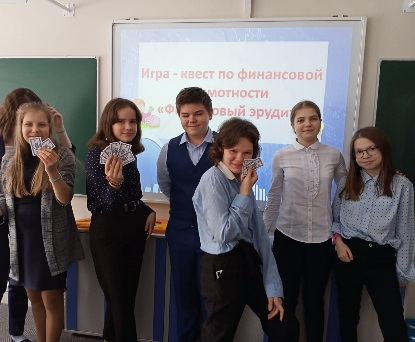           С 24.03.2021 в дни школьных каникул региональным центром финансовой грамотности Кузбасса для учащихся был организован онлайн-лагерь «КЕМР_ KEMSU», проведены мастер-классы «Защита прав потребителей» и «Финансовая грамотность», лекции-дискуссии «Электронные деньги: история и современность».            С 22.03.2021 по 28.03.2021 в рамках мероприятий, приуроченных к VII Всероссийской неделе финансовой грамотности для детей и молодежи, проводимых на территории города Кемерово, в образовательных учреждениях проведено более 30 мероприятий, в том числе в онлайн-формате, для 1 200 человек, в том числе: для учащихся 10 классов МБОУ «СОШ № 84» проведена игра «Знатоки налоговой грамотности» на знание налоговой системы России; среди гимназистов средних классов МБОУ «Гимназия № 21», МБОУ «Гимназия № 25» проведены игры-квесты по финансовой грамотности «Финансовый эрудит», а также онлайн-викторины, круглые столы и другие мероприятия по финансовому просвещению среди учащихся.           25.03.2021 на базе МБОУ «Гимназия № 25» состоялась интеллектуальная игра «Бесконечные рациональные возможности» при поддержке ГАУ КО «Мой бизнес Кузбасс». Количество участников -                          24 гимназиста и школьника общеобразовательных учреждений.             В период летних школьных каникул были организованы профильные смены по финансовой грамотности в лагерях дневного пребывания детей на базе школ №№ 1, 5, 10, 12, 14, 15, 17, 21, 25, 26, 31, 34, 35, 40, 41, 44, 62, 69, 71, 74, 84, 90, 91, 95, 96.           С 13.08.2021 по 21.08.2021 при поддержке благотворительного фонда «Система» Сибирского Главного управления Центрального банка Российской Федерации (далее - СибГУ ЦБ РФ), ПАО Сбербанк и Компании ЛИКО на базе МБОУ «Гимназия № 21» была организована летняя смешанная смена (онлайн и очное участие) «Финансовая грамотность - 42», а с 23.08.2021 по 27.08.2021 - продолжена на базе онлайн-лагеря в социальной сети «ВКонтакте». Участниками лагеря стали 433 школьника города.           В сентябре 2021 года в рамках мероприятий, приуроченных к Всероссийскому Дню финансиста, прошли мероприятия во всех образовательных учреждениях города, в том числе: в начальных классах - с элементами мультипликационных фильмов и игр; в 8-11 - лекции, беседы, игры «Блеф-клуб», «Финансовое бинго», деловая игра «Деньги и их основные функции», «Домовой». Охват участников составил 20,4 тыс. человек.          15.09.2021 в рамках программы Федерального агентства по делам молодежи «Ты – предприниматель» на базе МБУ «Центр поддержки предпринимательства» (далее – МБУ «ЦПП») проведен кейс-чемпионат по экономике и предпринимательству среди учащихся МБОУ «СОШ № 14».           В детских домах и школах - интернатах для воспитанников проведены следующие мероприятия по финансовой грамотности: - диспут «Доходы и расходы моей семьи»;- онлайн - дискуссии: «Финансовая грамотность имеет значение для успешного развития себя и бизнеса», «Как научить подростков видеть свои цели и строить финансовые планы?»; - онлайн-викторина по финансовой грамотности «Что, где, когда?»;- онлайн-уроки финансовой грамотности: «Можно ли зарабатывать в юном возрасте», «Карманные деньги», «Как защитить свои данные в интернете», «Как помогает математика разобраться с финансами», «Как проверить деньги на подлинность и что делать с поврежденными деньгами», «Как люди становятся богатыми», «Мой первый финансовый план», «История денег», «Кибербезопасность. Риски и мошенники», «Безопасность в цифровом мире», «С деньгами на «Ты» или зачем быть финансово грамотным?», «Как защититься от кибермошенничества», «Все про кредит или 4 правила, которые помогут», «Риски потери денежных средств и имущества», «Платить и зарабатывать банковской картой»; - просмотр онлайн-трансляции с участием заместителя министра финансов РФ М.М. Котюкова и создателями «Смешариков»;- просмотр мультфильма «Смешарики Пин-код», «Азбука финансовой грамотности»;- практикум «Решение текстовых задач по финансовой грамотности»;- ролевые игры по темам: «Семейный бюджет», «Финансовые пирамиды»;- квест-игры «Можешь ли ты стать предпринимателем», «Личный финансовый план. Путь к достижению цели», «Биржа и основы инвестирования» и другие.             В октябре 2021 года в рамках мероприятий, приуроченных к Всероссийскому Дню финансиста, при поддержке СибГУ ЦБ РФ и управления по взаимодействию с организациями финансового рынка Администрации Правительства Кузбасса проведены беседы и лекции по финансовой тематике со школьниками общеобразовательных учреждений на темы: «Труд и продукт труда (товар)», «Считаем деньги в своем кошельке, «Что я должен знать о деньгах?», «Деньги», игры: «Блеф-клуб», «Финансовое бинго», «Деньги и их функции». В мероприятиях приняли участие 20 400 воспитанников.         Также в октябре учащиеся 9-11 классов общеобразовательных учреждений приняли участие во «Всероссийском экономическом диктанте», охват участников составил 6800 человек.         В октябре – ноябре 2021 года в рамках «Международной недели инвесторов» проведены мероприятия: - образовательная акция «Международное предпринимательское тестирование» (охват -  984 учащихся);- всероссийская научно - практическая конференция по финансовому праву (охват - 525 учащихся);- фестиваль-конкурс творческих проектов младших школьников по финансовой грамотности «Первые шаги в мир финансов»;- участие в финале турнира по финансовой грамотности для начальной школы (охват - 80 учащихся) и в муниципальном этапе городской олимпиады по финансовой грамотности (охват -  65учащихся);- конкурс эссе «День рубля» (охват - 10 учащихся).   С 22.11.2021 по 26.11.2021 рамках Программы повышения финансовой грамотности населения города в целом и его отдельных возрастных и профессиональных групп, интеллектуального потенциала молодежи проведена всекузбасская акция «Финансовый диктант», организаторами которой стали Администрация Правительства Кузбасса, ФГБОУВО «Кемеровский государственный университет» (далее – ВУЗ), Отделение по Кемеровской области Сибирского главного управления Центробанка РФ, а также Региональный центр финансовой грамотности Кузбасса.             20.12.2021 на базе МБОУ СОШ № 100 прошла финансовая игра по формированию экономических понятий и знаний о бюджете «Кошелек и его друзья» (охват участников - 60 человек).            29.12.2021 завершился отборочный этап Всероссийской олимпиады по финансовой грамотности (охват - 350 учащихся 9-х классов общеобразовательных учреждений, 56 педагогов и родителей МБОУ СОШ № 104).          В дошкольных образовательных учреждениях с начала 2021 года проведены следующие мероприятия:- при поддержке сотрудников СибГУ ЦБ РФ организован мастер-класс по теме: «Банковская карта» (в рамках городского конкурса исследовательских работ «Я познаю мир») для 32 воспитанников, методистов и воспитателей МАДОУ № 20 «Изумрудный город»;- конкурс на уровне ДОУ «Самая креативная копилка-2021»; - рекомендации: «Художественная литература, которая учит финансовой грамотности», «Обучающие мультфильмы»; - консультации: «Дошкольник и финансовая грамотность», «Зачем нужна ребенку финансовая грамотность?», «Дайте ребенку знания о деньгах», «Азы бережливости», «Основы финансовой грамотности дошкольников», «Как обучить детей финансовой грамотности», «Финансовое воспитание детей в семье», «Карманные деньги и расчеты расходов»;- информация в родительском уголке «Уроки финансовой грамотности в семье»; - деловая игра для родителей и детей «Азбука финансов»; - семинар для родителей «Азы финансовой грамотности в семье»;- консультации для родителей «Личное финансовое планирование»; - КВН с родителями на темы: «Путешествие в мир экономики», «По волнам финансовой грамотности»; - опросы: «Экономическое воспитание детей в ДОУ», «Значимость финансовой грамотности дошкольников»; - смотр - конкурс «Лучшая дидактическая игра по формированию основ финансовой грамотности у детей старшего дошкольного возраста»; - круглые столы «Работа с родителями дошкольников по формированию основ финансовой грамотности» и «Зерно мудрости экономического содержания»; - мастер-класс «Дидактическая игра по формированию основ финансовой грамотности»; - консультации: «Дети и финансы», «Ребёнок и реклама», «Формирование предпосылок финансовой грамотности у дошкольников», «Формы и методы работы по воспитанию финансовой грамотности детей дошкольного возраста», «Финансовая грамотность дошкольников», «Использование художественной литературы для формирования основ финансовой грамотности у детей старшего дошкольного возраста», «Финансовая грамотность в ДОУ»;- организация мини-музея «Креативные копилки»;- деловая игра «Финансовый ринг»; - викторина «Деньги. Значение денег»;- семинар «Экономическое воспитание дошкольников: формирование азов финансовой грамотности», «По ступенькам финансовой грамотности»;- мастер-классы: «Юные экономисты», «Азбука финансов»; - фестиваль педагогических идей организации РППС по финансовой грамотности дошкольников; - семинар-практикум для воспитателей «Экономическое воспитание дошкольников: формирование азов финансовой грамотности»; - разработка рекомендаций для педагогов по изучению литературы о финансовой грамотности дошкольников; созданию развивающей среды, способствующей формированию и развитию финансовой грамотности дошкольников; - занятия – игры: «Экономический КВН», «Мир рекламы»;- игры: «Ярмарка профессий», «Путешествие по стране Экономика», «Путешествие на экономическую планету»;- интерактивные мини-спектакли: «Золотой ключик», «Хочу и могу»;- квест – игры: «В гости к гному Эконому», «Финансовая школа», «Буратино ищет клад»;- просмотр мультфильмов: «Азбука финансовой деятельности», «Смешарики и финансовая грамотность»;- цикл занятий «Говорим с детьми о финансах: что такое деньги, откуда берутся и зачем они нужны»; «Покупаем, продаем обмениваем»; «Тратим разумно, сберегаем и экономим», «Какие бывают деньги, как они выглядят и откуда берутся», «Как деньги попадают к нам в дом», «Где покупают и продают разные товары», «Путешествие в страну Экономград», «Семейный бюджет и расходы семьи», «Поиск сокровищ пирата Финансиста», «Уроки гнома Эконома», «Юные финансисты», «Буратино и его монетки»; - сюжетно-ролевые игры: «Магазин», «В кафе», «Аптека», «Автобус. Оплатите за проезд», «Супермаркет», «Строитель», «Пиццерия» и др.;- настольно – печатные игры: «Монополия», «Шопинг»; - практические игры: «Нарисуем деньги для нашей группы», «Денежкин домик», «Заветные желания», «Если бы я выиграл миллион…» и др.; - дидактические игры: «Что важнее: услуги или товары», «Разложим товар на прилавке»;- интерактивные игры: «Валюта ближнего и дальнего зарубежья», «Что такое семейный бюджет»;- изготовление папок-передвижек «Мы идем в банк», «В мире рекламы», «Наша семья трудится»;- чтение художественной литературы: «Трудовые деньги», «Жадный мальчик», «Бедные и богатые», «Два жадных медвежонка», «Колосок», «Заплатка»; - беседы: «История денег», «Как на куклу накопить», «Почему взрослые ходят на работу», «Долг платежом красен», «Что такое банкоматы?»;- брейн-ринг «Юные финансисты»; - познавательный час «Виртуальный бюджет или что такое банковская карта»; - викторины: «Труд и его продукт», «Путешествие в денежную страну», «Как много в мире профессий», «Разумная трата сказочных героев»;- финансовая игра: «Магазин или супермаркет? Где выгодно?»;- деловая игра «Биржа труда»;- мини-спектакли: «Без труда не вытащишь и рыбку из пруда», «Бережливые друзья», «Денежкин домик»;- презентация «Путешествие в страну денежных знаков»;- межрегиональный педагогический турнир по теме «Финансовая грамотность»;- лэпбук «Финансовая грамотность», «Финансовая безопасность» и другие мероприятия.        В целях формирования инвестиционной культуры в коллективах на базе МБОУ № 146 организована муниципальная инновационная площадка по теме «Формирование основ финансовой грамотности у детей дошкольного возраста». Охват участников составил 44 734 человека.В городе Кемерово курс «Основы финансовой грамотности» реализуется в 68 образовательных учреждениях, 7 коррекционных школах и школах-интернатах психолого-педагогической поддержки,                 3 детских домах, 153 дошкольных учреждениях.             На регулярной основе в общеобразовательных учреждениях проводятся мероприятия по формированию основ финансовой грамотности. С января по декабрь 2021 года в рамках всероссийского проекта «Дни финансовой грамотности в образовательных организациях» (на платформе https://dnifg.ru/) проведены онлайн-уроки по темам: «Личный финансовый план - путь к достижению цели!», «Пять простых правил, чтобы не иметь проблем с долгами», «Платить и зарабатывать с банковской картой», «Путешествие в историю страхования», «Финансовые инструменты и стратегии инвестирования», «Все о будущей пенсии для учебы и жизни», «Моя профессия - финансист», «Моя профессия - бизнес-информатик», «Моя профессия - педагог», «Моя профессия - химик» и многие другие.  Проект помогает старшеклассникам из любой точки России получить равный доступ к финансовым знаниям, предоставляет возможность «живого» общения с профессионалами финансового рынка, способствует формированию принципов ответственного и грамотного подхода к принятию финансовых решений. Эксперты рассказывают школьникам о личном финансовом планировании, инвестировании, страховании, преимуществах использования банковских карт.
Особое внимание уделяется правилам безопасности на финансовом рынке и защите прав потребителей финансовых услуг.             В январе 2021 года стартовала Весенняя сессия онлайн-уроков по финансовой грамотности: «Личный финансовый план - путь к достижению цели!», «Пять простых правил, чтобы не иметь проблем с долгами», «Платить и зарабатывать с банковской картой», «Путешествие в историю страхования», «Финансовые инструменты и стратегии инвестирования», «Все о будущей пенсии для учебы и жизни», «Моя профессия - финансист», «Моя профессия - бизнес-информатик», «Моя профессия - педагог», «Моя профессия - химик», «Как защититься от кибермошенничества», «Пять простых правил, чтобы не иметь проблем с долгами» и многие другие. Охват участников составил 18 687 человек.           21.01.2021 – 23.04.2021 при поддержке Центрального банка РФ реализован проект «ДОЛ-игра». Цель проекта - подбор, адаптация, апробация игр по финансовой грамотности и их распространение среди учащихся в виде готовых «коробочных» решений для закрепления знаний по финансовой грамотности.  Учащиеся и воспитанники образовательных учреждений проходили тесты и финансовые ребусы.             27.02.2021 на базе МБОУ «Гимназия № 21» состоялась городская научно-практическая конференция «Финансовые ресурсы Кузбасса», участниками которой стали 18 старшеклассников общеобразовательных учреждений города Кемерово (3 победителя).             28.02.2021 состоялся финал Всероссийской олимпиады по финансовой грамотности «Мой первый бизнес» – международный конкурс для молодых предпринимателей в возрасте от 14 до 23 лет. Охват участников - 24 человека.           13.03.2021 среди учащихся 8-11 классов общеобразовательных учреждений города Кемерово проведена городская компетентностная олимпиада по финансовой грамотности 2020-2021 учебного года, в которой участвовал 281 школьник (10 победителей).          С 24.03.2021 в дни школьных каникул региональным центром финансовой грамотности Кузбасса для учащихся был организован онлайн-лагерь «КЕМР_ KEMSU», проведены мастер-классы «Защита прав потребителей» и «Финансовая грамотность», лекции-дискуссии «Электронные деньги: история и современность».            С 22.03.2021 по 28.03.2021 в рамках мероприятий, приуроченных к VII Всероссийской неделе финансовой грамотности для детей и молодежи, проводимых на территории города Кемерово, в образовательных учреждениях проведено более 30 мероприятий, в том числе в онлайн-формате, для 1 200 человек, в том числе: для учащихся 10 классов МБОУ «СОШ № 84» проведена игра «Знатоки налоговой грамотности» на знание налоговой системы России; среди гимназистов средних классов МБОУ «Гимназия № 21», МБОУ «Гимназия № 25» проведены игры-квесты по финансовой грамотности «Финансовый эрудит», а также онлайн-викторины, круглые столы и другие мероприятия по финансовому просвещению среди учащихся.           25.03.2021 на базе МБОУ «Гимназия № 25» состоялась интеллектуальная игра «Бесконечные рациональные возможности» при поддержке ГАУ КО «Мой бизнес Кузбасс». Количество участников -                          24 гимназиста и школьника общеобразовательных учреждений.             В период летних школьных каникул были организованы профильные смены по финансовой грамотности в лагерях дневного пребывания детей на базе школ №№ 1, 5, 10, 12, 14, 15, 17, 21, 25, 26, 31, 34, 35, 40, 41, 44, 62, 69, 71, 74, 84, 90, 91, 95, 96.           С 13.08.2021 по 21.08.2021 при поддержке благотворительного фонда «Система» Сибирского Главного управления Центрального банка Российской Федерации (далее - СибГУ ЦБ РФ), ПАО Сбербанк и Компании ЛИКО на базе МБОУ «Гимназия № 21» была организована летняя смешанная смена (онлайн и очное участие) «Финансовая грамотность - 42», а с 23.08.2021 по 27.08.2021 - продолжена на базе онлайн-лагеря в социальной сети «ВКонтакте». Участниками лагеря стали 433 школьника города.           В сентябре 2021 года в рамках мероприятий, приуроченных к Всероссийскому Дню финансиста, прошли мероприятия во всех образовательных учреждениях города, в том числе: в начальных классах - с элементами мультипликационных фильмов и игр; в 8-11 - лекции, беседы, игры «Блеф-клуб», «Финансовое бинго», деловая игра «Деньги и их основные функции», «Домовой». Охват участников составил 20,4 тыс. человек.          15.09.2021 в рамках программы Федерального агентства по делам молодежи «Ты – предприниматель» на базе МБУ «Центр поддержки предпринимательства» (далее – МБУ «ЦПП») проведен кейс-чемпионат по экономике и предпринимательству среди учащихся МБОУ «СОШ № 14».           В детских домах и школах - интернатах для воспитанников проведены следующие мероприятия по финансовой грамотности: - диспут «Доходы и расходы моей семьи»;- онлайн - дискуссии: «Финансовая грамотность имеет значение для успешного развития себя и бизнеса», «Как научить подростков видеть свои цели и строить финансовые планы?»; - онлайн-викторина по финансовой грамотности «Что, где, когда?»;- онлайн-уроки финансовой грамотности: «Можно ли зарабатывать в юном возрасте», «Карманные деньги», «Как защитить свои данные в интернете», «Как помогает математика разобраться с финансами», «Как проверить деньги на подлинность и что делать с поврежденными деньгами», «Как люди становятся богатыми», «Мой первый финансовый план», «История денег», «Кибербезопасность. Риски и мошенники», «Безопасность в цифровом мире», «С деньгами на «Ты» или зачем быть финансово грамотным?», «Как защититься от кибермошенничества», «Все про кредит или 4 правила, которые помогут», «Риски потери денежных средств и имущества», «Платить и зарабатывать банковской картой»; - просмотр онлайн-трансляции с участием заместителя министра финансов РФ М.М. Котюкова и создателями «Смешариков»;- просмотр мультфильма «Смешарики Пин-код», «Азбука финансовой грамотности»;- практикум «Решение текстовых задач по финансовой грамотности»;- ролевые игры по темам: «Семейный бюджет», «Финансовые пирамиды»;- квест-игры «Можешь ли ты стать предпринимателем», «Личный финансовый план. Путь к достижению цели», «Биржа и основы инвестирования» и другие.             В октябре 2021 года в рамках мероприятий, приуроченных к Всероссийскому Дню финансиста, при поддержке СибГУ ЦБ РФ и управления по взаимодействию с организациями финансового рынка Администрации Правительства Кузбасса проведены беседы и лекции по финансовой тематике со школьниками общеобразовательных учреждений на темы: «Труд и продукт труда (товар)», «Считаем деньги в своем кошельке, «Что я должен знать о деньгах?», «Деньги», игры: «Блеф-клуб», «Финансовое бинго», «Деньги и их функции». В мероприятиях приняли участие 20 400 воспитанников.         Также в октябре учащиеся 9-11 классов общеобразовательных учреждений приняли участие во «Всероссийском экономическом диктанте», охват участников составил 6800 человек.         В октябре – ноябре 2021 года в рамках «Международной недели инвесторов» проведены мероприятия: - образовательная акция «Международное предпринимательское тестирование» (охват -  984 учащихся);- всероссийская научно - практическая конференция по финансовому праву (охват - 525 учащихся);- фестиваль-конкурс творческих проектов младших школьников по финансовой грамотности «Первые шаги в мир финансов»;- участие в финале турнира по финансовой грамотности для начальной школы (охват - 80 учащихся) и в муниципальном этапе городской олимпиады по финансовой грамотности (охват -  65учащихся);- конкурс эссе «День рубля» (охват - 10 учащихся).   С 22.11.2021 по 26.11.2021 рамках Программы повышения финансовой грамотности населения города в целом и его отдельных возрастных и профессиональных групп, интеллектуального потенциала молодежи проведена всекузбасская акция «Финансовый диктант», организаторами которой стали Администрация Правительства Кузбасса, ФГБОУВО «Кемеровский государственный университет» (далее – ВУЗ), Отделение по Кемеровской области Сибирского главного управления Центробанка РФ, а также Региональный центр финансовой грамотности Кузбасса.             20.12.2021 на базе МБОУ СОШ № 100 прошла финансовая игра по формированию экономических понятий и знаний о бюджете «Кошелек и его друзья» (охват участников - 60 человек).            29.12.2021 завершился отборочный этап Всероссийской олимпиады по финансовой грамотности (охват - 350 учащихся 9-х классов общеобразовательных учреждений, 56 педагогов и родителей МБОУ СОШ № 104).          В дошкольных образовательных учреждениях с начала 2021 года проведены следующие мероприятия:- при поддержке сотрудников СибГУ ЦБ РФ организован мастер-класс по теме: «Банковская карта» (в рамках городского конкурса исследовательских работ «Я познаю мир») для 32 воспитанников, методистов и воспитателей МАДОУ № 20 «Изумрудный город»;- конкурс на уровне ДОУ «Самая креативная копилка-2021»; - рекомендации: «Художественная литература, которая учит финансовой грамотности», «Обучающие мультфильмы»; - консультации: «Дошкольник и финансовая грамотность», «Зачем нужна ребенку финансовая грамотность?», «Дайте ребенку знания о деньгах», «Азы бережливости», «Основы финансовой грамотности дошкольников», «Как обучить детей финансовой грамотности», «Финансовое воспитание детей в семье», «Карманные деньги и расчеты расходов»;- информация в родительском уголке «Уроки финансовой грамотности в семье»; - деловая игра для родителей и детей «Азбука финансов»; - семинар для родителей «Азы финансовой грамотности в семье»;- консультации для родителей «Личное финансовое планирование»; - КВН с родителями на темы: «Путешествие в мир экономики», «По волнам финансовой грамотности»; - опросы: «Экономическое воспитание детей в ДОУ», «Значимость финансовой грамотности дошкольников»; - смотр - конкурс «Лучшая дидактическая игра по формированию основ финансовой грамотности у детей старшего дошкольного возраста»; - круглые столы «Работа с родителями дошкольников по формированию основ финансовой грамотности» и «Зерно мудрости экономического содержания»; - мастер-класс «Дидактическая игра по формированию основ финансовой грамотности»; - консультации: «Дети и финансы», «Ребёнок и реклама», «Формирование предпосылок финансовой грамотности у дошкольников», «Формы и методы работы по воспитанию финансовой грамотности детей дошкольного возраста», «Финансовая грамотность дошкольников», «Использование художественной литературы для формирования основ финансовой грамотности у детей старшего дошкольного возраста», «Финансовая грамотность в ДОУ»;- организация мини-музея «Креативные копилки»;- деловая игра «Финансовый ринг»; - викторина «Деньги. Значение денег»;- семинар «Экономическое воспитание дошкольников: формирование азов финансовой грамотности», «По ступенькам финансовой грамотности»;- мастер-классы: «Юные экономисты», «Азбука финансов»; - фестиваль педагогических идей организации РППС по финансовой грамотности дошкольников; - семинар-практикум для воспитателей «Экономическое воспитание дошкольников: формирование азов финансовой грамотности»; - разработка рекомендаций для педагогов по изучению литературы о финансовой грамотности дошкольников; созданию развивающей среды, способствующей формированию и развитию финансовой грамотности дошкольников; - занятия – игры: «Экономический КВН», «Мир рекламы»;- игры: «Ярмарка профессий», «Путешествие по стране Экономика», «Путешествие на экономическую планету»;- интерактивные мини-спектакли: «Золотой ключик», «Хочу и могу»;- квест – игры: «В гости к гному Эконому», «Финансовая школа», «Буратино ищет клад»;- просмотр мультфильмов: «Азбука финансовой деятельности», «Смешарики и финансовая грамотность»;- цикл занятий «Говорим с детьми о финансах: что такое деньги, откуда берутся и зачем они нужны»; «Покупаем, продаем обмениваем»; «Тратим разумно, сберегаем и экономим», «Какие бывают деньги, как они выглядят и откуда берутся», «Как деньги попадают к нам в дом», «Где покупают и продают разные товары», «Путешествие в страну Экономград», «Семейный бюджет и расходы семьи», «Поиск сокровищ пирата Финансиста», «Уроки гнома Эконома», «Юные финансисты», «Буратино и его монетки»; - сюжетно-ролевые игры: «Магазин», «В кафе», «Аптека», «Автобус. Оплатите за проезд», «Супермаркет», «Строитель», «Пиццерия» и др.;- настольно – печатные игры: «Монополия», «Шопинг»; - практические игры: «Нарисуем деньги для нашей группы», «Денежкин домик», «Заветные желания», «Если бы я выиграл миллион…» и др.; - дидактические игры: «Что важнее: услуги или товары», «Разложим товар на прилавке»;- интерактивные игры: «Валюта ближнего и дальнего зарубежья», «Что такое семейный бюджет»;- изготовление папок-передвижек «Мы идем в банк», «В мире рекламы», «Наша семья трудится»;- чтение художественной литературы: «Трудовые деньги», «Жадный мальчик», «Бедные и богатые», «Два жадных медвежонка», «Колосок», «Заплатка»; - беседы: «История денег», «Как на куклу накопить», «Почему взрослые ходят на работу», «Долг платежом красен», «Что такое банкоматы?»;- брейн-ринг «Юные финансисты»; - познавательный час «Виртуальный бюджет или что такое банковская карта»; - викторины: «Труд и его продукт», «Путешествие в денежную страну», «Как много в мире профессий», «Разумная трата сказочных героев»;- финансовая игра: «Магазин или супермаркет? Где выгодно?»;- деловая игра «Биржа труда»;- мини-спектакли: «Без труда не вытащишь и рыбку из пруда», «Бережливые друзья», «Денежкин домик»;- презентация «Путешествие в страну денежных знаков»;- межрегиональный педагогический турнир по теме «Финансовая грамотность»;- лэпбук «Финансовая грамотность», «Финансовая безопасность» и другие мероприятия.        В целях формирования инвестиционной культуры в коллективах на базе МБОУ № 146 организована муниципальная инновационная площадка по теме «Формирование основ финансовой грамотности у детей дошкольного возраста». Охват участников составил 44 734 человека.1.2Участие педагогов образовательных организаций в курсах повышения квалификации по вопросам финансовой грамотностиУчастие педагогов образовательных организаций в курсах повышения квалификации по вопросам финансовой грамотности            С начала 2021 года на базе ГОУ ДПО «Кузбасский региональный институт повышения квалификации и переподготовки работников образования» 25 педагогов общеобразовательных школ №№ 12, 18, 21, 23, 24, 26, 32, 40, 41, 62, 69, 84, 89, 92 прошли обучение на курсах повышения квалификации по вопросам финансовой грамотности по темам: «Содержание, формы и технологии формирования финансовой грамотности школьников», «Актуальные вопросы школьного экономического образования».           28.01.2021 для преподавателей МБОУ «СОШ № 33» состоялся семинар по теме: «Методика развития предпринимательских знаний, навыков, культуры у учащихся общеобразовательных учреждений».                                       С 01.04.2021 по 16.05.2021 ассоциацией развития финансовой грамотности при поддержке Министерства просвещения РФ и ЦБ РФ проведен IV Всероссийский конкурс программно-методических комплексов «Основы финансовой грамотности» среди педагогов.           На базе МБУ ДПО «Научно-методический центр» для 80 педагогов дошкольных образовательных учреждений организован курс повышения квалификации по теме «Финансовая грамотность дошкольника».1.3.Участие в акции «День предпринимательства в кузбасской школе»Участие в акции «День предпринимательства в кузбасской школе»         Акция «День предпринимательства в кузбасской школе» проходит традиционно в апреле. Но тема предпринимательства включена как в школьную программу, так и во внеурочную деятельность в течение всего года.        25.02.2021 в рамках подготовки к акции на базе МБОУ «Гимназия № 71» состоялся открытый игровой урок на тему «Мой бизнес-план» с презентацией результатов групповой проектной работы. Количество участников составило 30 человек.        26.02.2021 среди учащихся 9 классов МБОУ «СОШ № 54» состоялась защита бизнес-проектов «Я – предприниматель», в которой приняли участие 25 человек.           28.02.2021 на официальном сайте конкурса «Мой первый бизнес» (https://myfirstbusiness.ru/) подведены итоги международного конкурса для молодых предпринимателей. В конкурсе принимали участие школьники и студенты в возрасте от 14 до 23 лет, у кого нет опыта ведения предпринимательской деятельности, но уже есть бизнес-идеи и готовые проекты. В конкурсе приняли участие 439 школьников из Кузбасса, из них кемеровчан - 24 человека.        01.03.2021 для учащихся 8-11 классов МАОУ «СОШ № 36» организованы вебинары: «Как начать свой бизнес», «Акции. Что должен знать начинающий инвестор» (184 человека).      23.03.2021 для воспитанников МБУ «Детский дом № 1», МБУ «Детский дом № 2» состоялся прямой эфир с диджитал-продюсером, основателем музыкального издательства «DNK-Music» и селебрити-агентства «DIDENOK TEAM» Кириллом Диденоком на тему: «Можно ли зарабатывать в юном возрасте».           25.03.2021 по плану весенних каникул на базе МБОУ «Гимназия №25» состоялась интеллектуальная игра «Бесконечные возможности» при поддержке ГАУ КО «Мой бизнес Кузбасс». Количество участников - 24 человека.           25.03.2021 для участников акселерационного проекта «Бизнес. Старт. Юность» на базе                                 МБУ «ООШ № 39» в рамках модуля «5 дней с предпринимателем» проведена встреча с кузбасским предпринимателем Сергеем Кармановым, основателем гостиничного бизнеса, ледовой арены и Трудоармейского развлекательного комплекса в пос. Трудоармейский Прокопьевского района Кемеровской области – Кузбасса.          29.03.2021 при участии руководителя клубного формирования МАУ «Культурный центр»                               Е.С. Дементьева проведен мастер-класс «О возможности зарабатывать в Тик Ток», «Предприниматель или «Тик Ток каникулы». Количество участников составило 50 человек.  В дни летних школьных каникул для учащихся проведены экскурсии, онлайн-мероприятия:     14.07.2021 на базе МБОУ «СОШ № 31» организован онлайн-урок для учащихся 9-х классов на тему: «Как начать свой бизнес».27.07.2021 на базе МБОУ «СОШ № 5» прошла игра «Создай свой бизнес».31.07.2021 для 38 старшеклассников МБОУ «Гимназия № 21» и МБОУ «СОШ № 40» проведены выездные экскурсии в отделениях ПАО Сбербанк, где учащиеся могли наглядно увидеть, как работают банковские специалисты, познакомиться со «СБЕР-продуктами».С сентября по декабрь 2021 года сразу в нескольких образовательных организациях были реализованы предпринимательские проекты 8 и 9 классов. Так, на базе МБОУ «Лицей № 62» запущен проект «Вторник с предпринимателем», где в любой из вторников месяца в учреждение приглашается действующий индивидуальный предприниматель или руководитель организации, который рассказывает историю своего успеха, дает советы начинающим предпринимателям. На базе МБОУ «СОШ № 95», МБНОУ «Городской классический лицей» организованы курсы внеурочной деятельности «Школа юного предпринимателя».          С сентября по декабрь 2021 года на территории города Кемерово реализовался региональный проект «Неделя без турникетов», в рамках которой 16 954 школьника из 69 общеобразовательных учреждений города побывали на экскурсиях в высших учебных заведениях, промышленных предприятиях областной столицы, чтобы изучить актуальные для города профессии, а также узнали в каких техникумах и колледжах города можно получить образование по данным специальностям. За это время проведены выездные уроки на восьми учреждениях, в том числе в сентябре состоялся выезд на ПАО «КОКС», в октябре – на                         Кемеровский главпочтамт. Также на базе МБОУ СОШ № 56 ученики начальных классов поучаствовали в квесте «В мире профессий». Ребята с 5 по 7 классы посетили уроки «Моя будущая профессия».        Всего в акции приняли участие 17,5 тыс. обучающихся и педагогов общеобразовательных учреждений.1.4.Содействие в реализации информационно-просветительского проекта «Финансовый экспресс» с приоритетным направлением формирования финансовой, в том числе инвестиционной, культуры гражданСодействие в реализации информационно-просветительского проекта «Финансовый экспресс» с приоритетным направлением формирования финансовой, в том числе инвестиционной, культуры граждан        Ежегодно в разных муниципальных образованиях Кузбасса реализуется проект «Финансовый экспресс» - серия бесплатных лекций, онлайн-консультаций финансовых экспертов для всех категорий граждан, включая мероприятия для студентов, представителей бизнеса, воспитанников детских домов, а также для женщин, находящихся в отпуске по уходу за ребенком. Акция призвана привлечь внимание граждан к ответственному финансовому поведению, правилам личной финансовой безопасности и вопросам защиты прав потребителей финансовых услуг.          В 2021 году акция проходила на территории г. Новокузнецка. В ноябре 2020 года в связи со сложной эпидемиологической обстановкой мероприятия проводились в онлайн-формате и город Кемерово активно принимал участие в акции. В рамках информационной кампании на официальном сайте администрации города Кемерово (www.kemerovo.ru) в разделе «Новости», а также в его официальных аккаунтах в социальных сетях, на инвестиционном портале города Кемерово (www.ip.kemerovo.ru), а также в его официальных аккаунтах в социальных сетях, на официальном сайте МБУ «Кемеровский городской архив», в социальных сетях «ВКонтакте», «Инстаграм» территориальных управлений администрации города Кемерово размещался информационный пост о проведении акции в онлайн-формате с «кликабельной» ссылкой на сайт мероприятия; также в адрес 50 промышленных предприятий и 35 кредитных и страховых организаций города Кемерово направлены информационные письма о принятии участия в акции сотрудниками предприятий. Кроме того, на официальных страницах в социальных сетях муниципальных учреждений культуры, образования и социальной поддержки граждан на постоянной основе размещаются ссылки о проведении информационно-мероприятий по финансовой грамотности, в том числе просветительского проекта «Финансовый экспресс». 1.5.Проведение информационно-разъяснительной работы по вопросам пенсионной грамотностиПроведение информационно-разъяснительной работы по вопросам пенсионной грамотностиПроведение информационно-разъяснительной работы по вопросам пенсионной грамотности1.5.1.Участие в акции «День пенсионной грамотности» - серии тематических факультативных уроков для школьников          Ежегодная просветительская кампания Отделения пенсионного фонда РФ в городе Кемерово Кемеровской области - Кузбассе (далее – ОПФР) среди молодежи стартует в начале каждого учебного года и направлена на формирование у молодого поколения пенсионной культуры, понимания личной ответственности каждого за свое будущее пенсионное обеспечение.            С начала 2021 года для учащихся старших классов общеобразовательных учреждений в рамках весенней онлайн-сессии проведены интерактивные уроки: «Рассчитаем собственную пенсию», «Как формируется и рассчитывается будущая пенсия», «Работа с белой зарплатой», «Как получить максимальную пенсию», «Пенсионные права людей с инвалидностью», проведены факультативные занятия по теме «Современная пенсионная система» (на  сайтах: https://vashifinancy.ru/, https://хочумогузнаю.рф), классные часы на платформе «ZOOM»  по теме «Пенсионная грамотность».             Также в течении учебного года продолжены классные часы ОПФР «Дни финансовой грамотности» на сайте, запущенном ЦБ РФ (https://dni-fg.ru/), а также на Цифровой платформе финансовой грамотности населения Кузбасса (http://рцфг42.рф/).          Всего в акции приняли участие 980 обучающихся.          Ежегодная просветительская кампания Отделения пенсионного фонда РФ в городе Кемерово Кемеровской области - Кузбассе (далее – ОПФР) среди молодежи стартует в начале каждого учебного года и направлена на формирование у молодого поколения пенсионной культуры, понимания личной ответственности каждого за свое будущее пенсионное обеспечение.            С начала 2021 года для учащихся старших классов общеобразовательных учреждений в рамках весенней онлайн-сессии проведены интерактивные уроки: «Рассчитаем собственную пенсию», «Как формируется и рассчитывается будущая пенсия», «Работа с белой зарплатой», «Как получить максимальную пенсию», «Пенсионные права людей с инвалидностью», проведены факультативные занятия по теме «Современная пенсионная система» (на  сайтах: https://vashifinancy.ru/, https://хочумогузнаю.рф), классные часы на платформе «ZOOM»  по теме «Пенсионная грамотность».             Также в течении учебного года продолжены классные часы ОПФР «Дни финансовой грамотности» на сайте, запущенном ЦБ РФ (https://dni-fg.ru/), а также на Цифровой платформе финансовой грамотности населения Кузбасса (http://рцфг42.рф/).          Всего в акции приняли участие 980 обучающихся.1.5.2.Проведение собраний и встреч с работниками различных организаций, с членами советов ветеранов, выездные консультации для членов трудовых коллективов по актуальным вопросам пенсионного законодательства05.03.2021 на базе Кемеровской городской общественной организации ветеранов ж.р. Кедровка, Промышленовский совместно с представителями УПФР проведена встреча по вопросам изменения пенсионного законодательства.С января по сентябрь 2021 года в рамках проведения информационно-разъяснительной работы по вопросам пенсионной грамотности для страхователей и трудовых коллективов на базе УПФР проведены               13 семинаров по темам: «Переход на электронные трудовые книжки в 2021 году», «О программе софинансирования пенсий», «Как назначаются пенсии по возрасту в 2021 году», «Изменения в законодательстве с 01.07.2021», «О регистрации иностранных граждан в системе ОПС», «О расширении проактивных услуг УПФР» и другие. Также проведены выездные консультации для сотрудников                        ФКУ «Исправительная колония № 5», ФКУ «Исправительная колония № 40», ФКУ «Исправительная колония № 29» г. Кемерово, ГАУЗ КО «Областная клиническая больница». С начала 2021 года на базе областной научной библиотеки им. В.Д. Федорова (далее – ОНБ им. В.Д. Федорова) для граждан пенсионного возраста проведены 8 консультаций по актуальным изменениям в пенсионном законодательстве, в том числе: «Переиндексация пенсий», «Социальные пенсии-2021», «О выплатах из средств пенсионных накоплений», «Изменения в законодательстве с 01.07.2021», «Об индексации пенсий после увольнения». Для женщин предпенсионного возраста проведены мероприятия: «Правовая поддержка женщин Кузбасса», «День информации для партнеров». 02.09.2021 также на базе ОНБ им. В.Д. Федорова состоялся «День пенсионного фонда» с возможностью предоставления юридических консультаций гражданам пенсионного, предпенсионного и трудоспособного возраста.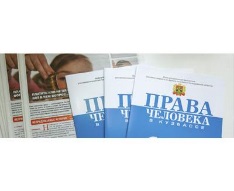          10.09.2021представителями СибГУ ЦБ РФ совместно с представителями УПФР в рамках дней финансовой грамотности организован вебинар для трудоспособного населения, пенсионеров и граждан предпенсионного возраста по теме: «Изменения пенсионного законодательства».          29.09.2021 на базе ОНБ им. В.Д. Федорова состоялась благотворительная акция «Правовое поле пенсионера», где любому ее посетителю была оказана квалифицированная юридическая, социальная, медицинская и иная консультативная помощь специалистами учреждений социального обслуживания населения, юристами, психологами и медицинскими работниками. Всем желающим оказана помощь в составлении документов правового характера, а также бесплатное предоставление и копирование нормативных материалов из справочно-правовых систем.            С начала 2021 года на базе учреждений социального обслуживания населения проведено                                        21 мероприятие для получателей социальных услуг по темам пенсионного законодательства. Дополнительно представителями кредитных организаций проведена разъяснительная беседа о возможности перевода пенсий и социальных выплат на карту МИР, системе быстрых банковских переводов, видах страхования.В мероприятиях по вопросам пенсионного законодательства приняли участие более 3,7 тыс. человек.05.03.2021 на базе Кемеровской городской общественной организации ветеранов ж.р. Кедровка, Промышленовский совместно с представителями УПФР проведена встреча по вопросам изменения пенсионного законодательства.С января по сентябрь 2021 года в рамках проведения информационно-разъяснительной работы по вопросам пенсионной грамотности для страхователей и трудовых коллективов на базе УПФР проведены               13 семинаров по темам: «Переход на электронные трудовые книжки в 2021 году», «О программе софинансирования пенсий», «Как назначаются пенсии по возрасту в 2021 году», «Изменения в законодательстве с 01.07.2021», «О регистрации иностранных граждан в системе ОПС», «О расширении проактивных услуг УПФР» и другие. Также проведены выездные консультации для сотрудников                        ФКУ «Исправительная колония № 5», ФКУ «Исправительная колония № 40», ФКУ «Исправительная колония № 29» г. Кемерово, ГАУЗ КО «Областная клиническая больница». С начала 2021 года на базе областной научной библиотеки им. В.Д. Федорова (далее – ОНБ им. В.Д. Федорова) для граждан пенсионного возраста проведены 8 консультаций по актуальным изменениям в пенсионном законодательстве, в том числе: «Переиндексация пенсий», «Социальные пенсии-2021», «О выплатах из средств пенсионных накоплений», «Изменения в законодательстве с 01.07.2021», «Об индексации пенсий после увольнения». Для женщин предпенсионного возраста проведены мероприятия: «Правовая поддержка женщин Кузбасса», «День информации для партнеров». 02.09.2021 также на базе ОНБ им. В.Д. Федорова состоялся «День пенсионного фонда» с возможностью предоставления юридических консультаций гражданам пенсионного, предпенсионного и трудоспособного возраста.         10.09.2021представителями СибГУ ЦБ РФ совместно с представителями УПФР в рамках дней финансовой грамотности организован вебинар для трудоспособного населения, пенсионеров и граждан предпенсионного возраста по теме: «Изменения пенсионного законодательства».          29.09.2021 на базе ОНБ им. В.Д. Федорова состоялась благотворительная акция «Правовое поле пенсионера», где любому ее посетителю была оказана квалифицированная юридическая, социальная, медицинская и иная консультативная помощь специалистами учреждений социального обслуживания населения, юристами, психологами и медицинскими работниками. Всем желающим оказана помощь в составлении документов правового характера, а также бесплатное предоставление и копирование нормативных материалов из справочно-правовых систем.            С начала 2021 года на базе учреждений социального обслуживания населения проведено                                        21 мероприятие для получателей социальных услуг по темам пенсионного законодательства. Дополнительно представителями кредитных организаций проведена разъяснительная беседа о возможности перевода пенсий и социальных выплат на карту МИР, системе быстрых банковских переводов, видах страхования.В мероприятиях по вопросам пенсионного законодательства приняли участие более 3,7 тыс. человек.1.6Проведение информационно-разъяснительной работы по вопросам налоговой грамотностиПроведение информационно-разъяснительной работы по вопросам налоговой грамотностиПроведение информационно-разъяснительной работы по вопросам налоговой грамотности1.6.1.Проведение уроков налоговой грамотности (в том числе по налогообложению доходов в связи с использованием индивидуальных инвестиционных счетов) в школах, гимназиях, лицеяхВ рамках весенней онлайн-сессии на платформах https://vashifinancy.ru/, https://хочумогузнаю.рф проведены уроки и классные часы по повышению налоговой грамотности старшеклассников общеобразовательных учреждений по темам: «Разговор о налогах», «Государственный бюджет», «Можем ли мы прожить без налогов?», «Налоги и их виды», «Налоговая политика РФ и пути ее совершенствования», «Налоговые правонарушения и ответственность за их совершения», «Современный бюджет. Налоги».05.03.2021 для 8-9 классов МБОУ «СОШ № 15» проведен урок-беседа «Налоги – что это такое?»                  (41 человек).10.06.2021 для 9-11 классов МБОУ «СОШ №№ 11, 16, 84» проведен онлайн-урок по теме: «Порядок обложения налогом на доходы физических лиц процентов, полученных по вкладам».С начала нового учебного года продолжены факультативные занятия по налоговой грамотности в общеобразовательных учреждениях:24.09.2021 на базе МБОУ «Гимназия № 25» и МБОУ «СОШ № 28» для учащихся 10-11 классов проведены практические занятия по темам: «С налогами на Ты», «Налоговый вычет». С 23.11.2021 по 08.12.2021 для воспитанников МБУ «Детский дом № 2», учащихся МБОУ «СОШ                    № 14», МБОУ «СОШ № 11» и МБОУ «СОШ № 35» специалистами межрайонной инспекции Федеральной налоговой службы № 15 по Кемеровской области – Кузбассу (далее - МРИ ФНС № 15), при участии сотрудников Прокуратуры Кемеровской области – Кузбасса, проведены открытые уроки по теме финансовой, правовой и налоговой грамотности.08.12.2021 для студентов 1 курса ФГБОУВО «Кемеровский государственный медицинский университет» специалистами МРИ ФНС № 15 проведена лекция по теме: Государственная регистрация ЮЛ и ИП, самозанятые, налогообложение физических лиц» с демонстрацией информационных материалов инспекции.Охват участников в мероприятиях по налоговой грамотности составил 575 человек.В рамках весенней онлайн-сессии на платформах https://vashifinancy.ru/, https://хочумогузнаю.рф проведены уроки и классные часы по повышению налоговой грамотности старшеклассников общеобразовательных учреждений по темам: «Разговор о налогах», «Государственный бюджет», «Можем ли мы прожить без налогов?», «Налоги и их виды», «Налоговая политика РФ и пути ее совершенствования», «Налоговые правонарушения и ответственность за их совершения», «Современный бюджет. Налоги».05.03.2021 для 8-9 классов МБОУ «СОШ № 15» проведен урок-беседа «Налоги – что это такое?»                  (41 человек).10.06.2021 для 9-11 классов МБОУ «СОШ №№ 11, 16, 84» проведен онлайн-урок по теме: «Порядок обложения налогом на доходы физических лиц процентов, полученных по вкладам».С начала нового учебного года продолжены факультативные занятия по налоговой грамотности в общеобразовательных учреждениях:24.09.2021 на базе МБОУ «Гимназия № 25» и МБОУ «СОШ № 28» для учащихся 10-11 классов проведены практические занятия по темам: «С налогами на Ты», «Налоговый вычет». С 23.11.2021 по 08.12.2021 для воспитанников МБУ «Детский дом № 2», учащихся МБОУ «СОШ                    № 14», МБОУ «СОШ № 11» и МБОУ «СОШ № 35» специалистами межрайонной инспекции Федеральной налоговой службы № 15 по Кемеровской области – Кузбассу (далее - МРИ ФНС № 15), при участии сотрудников Прокуратуры Кемеровской области – Кузбасса, проведены открытые уроки по теме финансовой, правовой и налоговой грамотности.08.12.2021 для студентов 1 курса ФГБОУВО «Кемеровский государственный медицинский университет» специалистами МРИ ФНС № 15 проведена лекция по теме: Государственная регистрация ЮЛ и ИП, самозанятые, налогообложение физических лиц» с демонстрацией информационных материалов инспекции.Охват участников в мероприятиях по налоговой грамотности составил 575 человек.1.7.Проведение мероприятий по финансовой грамотности для людей старшего возраста и граждан с ограниченными возможностями здоровья     В 1 квартале 2021 года в рамках онлайн-проекта «Финансовая грамотность для старшего поколения» (https://pensionfg.ru) для пенсионеров, людей предпенсионного возраста и граждан с ограниченными возможностями здоровья проведен цикл из 26 занятий занятий по темам: «Экономия для жизни», «Выбираем банк в помощники», «Финансовое мошенничество. Защити себя и свою семью» (209 человек).      Во 2 квартале 2021 года на базе МАУ «Комплексный центр социального обслуживания населения Кировского района города Кемерово» реализован цикл занятий «Бюджет» в рамках программы «Я могу!» для людей с ограниченными возможностями здоровья. Проведена беседы специалиста ПАО Сбербанк с получателями социальных услуг (275 человек) на темы: «Управление своими финансами», «Возможности карты «МИР», «Система быстрых платежей», «Карта жителя Кузбасса».    За 2021 год в социально-реабилитационных отделениях учреждений социального обслуживания населения проведены 35 бесед по профилактике финансового мошенничества: «Защити себя и свою семью», «Кредиты и займы: какими они бывают», «Как определить, что звонит мошенник?», «Черные кредиторы», «Поддельные банкноты». На экранах учреждений транслировались видео/аудиоролики: «Кредитка-бандитка», «Осторожно, коллектор!», «Внимание! Вам звонит мошенник!» и другие (492 получателя социальных услуг. Распространены памятки, листовки и буклеты по профилактике мошеннических действий (7,1 тыс. штук).     В 1 квартале 2021 года в рамках онлайн-проекта «Финансовая грамотность для старшего поколения» (https://pensionfg.ru) для пенсионеров, людей предпенсионного возраста и граждан с ограниченными возможностями здоровья проведен цикл из 26 занятий занятий по темам: «Экономия для жизни», «Выбираем банк в помощники», «Финансовое мошенничество. Защити себя и свою семью» (209 человек).      Во 2 квартале 2021 года на базе МАУ «Комплексный центр социального обслуживания населения Кировского района города Кемерово» реализован цикл занятий «Бюджет» в рамках программы «Я могу!» для людей с ограниченными возможностями здоровья. Проведена беседы специалиста ПАО Сбербанк с получателями социальных услуг (275 человек) на темы: «Управление своими финансами», «Возможности карты «МИР», «Система быстрых платежей», «Карта жителя Кузбасса».    За 2021 год в социально-реабилитационных отделениях учреждений социального обслуживания населения проведены 35 бесед по профилактике финансового мошенничества: «Защити себя и свою семью», «Кредиты и займы: какими они бывают», «Как определить, что звонит мошенник?», «Черные кредиторы», «Поддельные банкноты». На экранах учреждений транслировались видео/аудиоролики: «Кредитка-бандитка», «Осторожно, коллектор!», «Внимание! Вам звонит мошенник!» и другие (492 получателя социальных услуг. Распространены памятки, листовки и буклеты по профилактике мошеннических действий (7,1 тыс. штук).1.8.Включение и проведение информационной работы по повышению финансовой грамотности граждан (уголки финансовой грамотности, ярмарки, фестивали и т.д.) в муниципальные мероприятия             На базе ГКУ «Центр занятости населения г. Кемерово» и учреждений социального обслуживания населения организованы уголки финансовой грамотности для посетителей ярмарок вакансий и получателей социальных услуг. На информационных стендах учреждений на постоянной основе размещаются и актуализируются памятки, предоставленные Управлением МВД, СибГУ ЦБ РФ, Управления УФССП и Прокуратурой г. Кемерово: «Не дай себя обмануть – компенсации за БАД», «Не дай себя обмануть – родственник в беде», «Внимание! Взлом в социальных сетях», «Как выбрать банк», «Как распознать телефонного мошенника», «Полиция Кузбасса предупреждает», «Черные кредиторы», «О продаже/покупке товаров в сети «Интернет», «Как избежать кражи из частного дома или квартиры», «Что делать, если потерялся ребенок?», «СМС-попрошайничество» и другие.           10.12.2021 на базе общеобразовательных учреждений состоялся «Фестиваль финансовой грамотности» среди учащихся средних классов (30 участников).                   На базе ГКУ «Центр занятости населения г. Кемерово» и учреждений социального обслуживания населения организованы уголки финансовой грамотности для посетителей ярмарок вакансий и получателей социальных услуг. На информационных стендах учреждений на постоянной основе размещаются и актуализируются памятки, предоставленные Управлением МВД, СибГУ ЦБ РФ, Управления УФССП и Прокуратурой г. Кемерово: «Не дай себя обмануть – компенсации за БАД», «Не дай себя обмануть – родственник в беде», «Внимание! Взлом в социальных сетях», «Как выбрать банк», «Как распознать телефонного мошенника», «Полиция Кузбасса предупреждает», «Черные кредиторы», «О продаже/покупке товаров в сети «Интернет», «Как избежать кражи из частного дома или квартиры», «Что делать, если потерялся ребенок?», «СМС-попрошайничество» и другие.           10.12.2021 на базе общеобразовательных учреждений состоялся «Фестиваль финансовой грамотности» среди учащихся средних классов (30 участников).      1.9.Организация и проведение мероприятий по финансовой грамотности в рамках работы Центра правовой информации библиотеки «Литературное кафе» (просп. Ленина, д. 128 а) и его абонентских пунктов в муниципальных библиотеках, а также в государственном казенном учреждении Центр занятости населения в                           г. Кемерово, в том числе во время проведения ярмарок вакансийЗа 2021 год сотрудниками муниципальных библиотек для граждан проведено 1 665 консультаций для пенсионеров и 596 – для граждан с ограниченными возможностями здоровья по темам: «Снятие денежных средств со счета в Банке по доверенности», «Оформление расчета взыскиваемых денежных средств с ответчика в исковом производстве», «Признаки, виды, способы защиты финансового мошенничества», «Разъяснения по переводу денежных средств с карты на карту другому физическому лицу», «Размер расходов граждан в составе платы за содержание жилого помещения в многоквартирном доме», «Практическое решение вопросов по налогу на имущество, земельному и транспортному налогам», «Порядок обложения налогом на доходы физических лиц и процентов, полученных по вкладам»,  «Инвестиционная безопасность»  и другие. Также в целях освоении навыков просветительских и информационных практик по финансовой грамотности в деятельности библиотек для специалистов МАУК «МИБС» организовано обучение по программе «Методики повышения финансовой грамотности в библиотеках» (67 человек). При поддержке СибГУ ЦБ РФ на сайте МАУК «МИБС» (http://библиотеки.кемеровские.рф) создана рубрика: «Правовой и финансовый консультант», где представлена подборка материалов по финансовой грамотности, доступных для скачивания, информация о социальном партнерстве, социальном контракте и другая полезная информация.На базе ГКУ Центр занятости населения г. Кемерово (далее – ЦЗН) за 2021 год организовано 50 мини-ярмарок и 11 многопрофильных ярмарок вакансий. Еженедельно на базе ЦЗН проводятся бесплатные консультации по открытию собственного дела. В ходе проведения ярмарок вакансий специалистами Межрайонной инспекции ФНС России № 15 по Кемеровской области – Кузбассу (далее – МРИ ФНС № 15) и УПФР по г. Кемерово проведено 11 консультаций для посетителей ярмарок по вопросам перехода в 2021 году на электронные трудовые книжки, по получению и использованию материнского (семейного) капитала, возможности получения услуг через портал Государственных услуг, о компенсационных выплатах лицам, осуществляющим уход за нетрудоспособными гражданами, о порядке назначения пенсий для различных категорий граждан.За 2021 год сотрудниками муниципальных библиотек для граждан проведено 1 665 консультаций для пенсионеров и 596 – для граждан с ограниченными возможностями здоровья по темам: «Снятие денежных средств со счета в Банке по доверенности», «Оформление расчета взыскиваемых денежных средств с ответчика в исковом производстве», «Признаки, виды, способы защиты финансового мошенничества», «Разъяснения по переводу денежных средств с карты на карту другому физическому лицу», «Размер расходов граждан в составе платы за содержание жилого помещения в многоквартирном доме», «Практическое решение вопросов по налогу на имущество, земельному и транспортному налогам», «Порядок обложения налогом на доходы физических лиц и процентов, полученных по вкладам»,  «Инвестиционная безопасность»  и другие. Также в целях освоении навыков просветительских и информационных практик по финансовой грамотности в деятельности библиотек для специалистов МАУК «МИБС» организовано обучение по программе «Методики повышения финансовой грамотности в библиотеках» (67 человек). При поддержке СибГУ ЦБ РФ на сайте МАУК «МИБС» (http://библиотеки.кемеровские.рф) создана рубрика: «Правовой и финансовый консультант», где представлена подборка материалов по финансовой грамотности, доступных для скачивания, информация о социальном партнерстве, социальном контракте и другая полезная информация.На базе ГКУ Центр занятости населения г. Кемерово (далее – ЦЗН) за 2021 год организовано 50 мини-ярмарок и 11 многопрофильных ярмарок вакансий. Еженедельно на базе ЦЗН проводятся бесплатные консультации по открытию собственного дела. В ходе проведения ярмарок вакансий специалистами Межрайонной инспекции ФНС России № 15 по Кемеровской области – Кузбассу (далее – МРИ ФНС № 15) и УПФР по г. Кемерово проведено 11 консультаций для посетителей ярмарок по вопросам перехода в 2021 году на электронные трудовые книжки, по получению и использованию материнского (семейного) капитала, возможности получения услуг через портал Государственных услуг, о компенсационных выплатах лицам, осуществляющим уход за нетрудоспособными гражданами, о порядке назначения пенсий для различных категорий граждан.1.10.Организация на базе дневных отделений комплексных центров социального обслуживания населения города Кемерово тематических мероприятий по вопросам формирования финансовой культуры пенсионеров (в т.ч. по повышению уровня использования страховой защиты, по профилактике мошенничеств, о защите прав потребителей финансовых услуг и т.п.)В рамках финансового просвещения людей старшего поколения на базе дневных отделений комплексных центров социального обслуживания населения города Кемерово проведены                                                35 профилактических бесед, информирующих о правилах и мерах безопасности проведения банковских операций, правилах пользования банкоматами и терминалами в торговой сети, безопасной работе в сети «Интернет», направленные на профилактику мошеннических действий среди пожилых граждан, вручены брошюры предостерегающего характера, разработанные  Главным Управлением МВД России по городу Кемерово (далее – Управление МВД) и Центробанком РФ (492 получателя социальных услуг). Для получателей услуг на дому проведены беседы по темам: «Новые схемы мошенничества», «Как распознать телефонного мошенника», «Как не стать жертвой мошенников», «О правилах покупки/продажи товаров в сети «Интернет» на сайтах: «Авито», «Юла» и другие (7 600 бесед).  Дополнительно по данной теме Центробанком РФ организован вебинар: «О мерах по профилактике хищений денежных средств со счетов граждан», в котором приняли участие 37 получателей социальных услуг и специалистов учреждений социального обслуживания.  Управлением МВД с начала 2021  года проведено более 20 профилактических рейдов-бесед среди пожилых граждан и сотрудников комплексных центров социального обслуживания населения города Кемерово по темам: «Финансовое мошенничество в отношении пожилых людей и инвалидов», «Мошенничество в банковской сфере», «СМС-попрошайничество», направленные на профилактику мошенничеств, в том числе совершаемых дистанционным способом: о «мгновенном» заработке в сети «Интернет», «быстром исцелении от всех болезней про покупке БАД», «компенсации вкладов» и других. По информации Управления МВД, за 9 месяцев 2021 года возросло количество преступлений экономической направленности, совершенных дистанционным способом в сети «Интернет»:                                          76 преступлений в 2021 году против 19 преступлений в 2020 году,  в том числе из них - 66 преступлений по хищению денежных средств путем изготовления поддельных платежных документов или пластиковых карт. В настоящее время по всем фактам мошенничества возбуждены уголовные дела. С целью повышения эффективности работы по борьбе с «дистанционными» преступлениями сотрудниками отдела уголовного розыска во взаимодействии с группой по связям со средствами массовой информации Управления в СМИ и в сети Интернет размещается информация по телефонным мошенничествам с подробным описанием схемы действий преступников. В местах массового пребывания граждан размещается наглядная агитация, проводится профилактическая работа, раздаются памятки, информирующие граждан о схемах действий мошенников и необходимости повышения бдительности. С начала года Управлением МВД в средствах массовой информации размещено                                                   380 информационных материалов, направленных на профилактику мошенничеств, в том числе в электронных и печатных СМИ – 304 памятки, на радио/ТВ – 76 эфиров.В рамках финансового просвещения людей старшего поколения на базе дневных отделений комплексных центров социального обслуживания населения города Кемерово проведены                                                35 профилактических бесед, информирующих о правилах и мерах безопасности проведения банковских операций, правилах пользования банкоматами и терминалами в торговой сети, безопасной работе в сети «Интернет», направленные на профилактику мошеннических действий среди пожилых граждан, вручены брошюры предостерегающего характера, разработанные  Главным Управлением МВД России по городу Кемерово (далее – Управление МВД) и Центробанком РФ (492 получателя социальных услуг). Для получателей услуг на дому проведены беседы по темам: «Новые схемы мошенничества», «Как распознать телефонного мошенника», «Как не стать жертвой мошенников», «О правилах покупки/продажи товаров в сети «Интернет» на сайтах: «Авито», «Юла» и другие (7 600 бесед).  Дополнительно по данной теме Центробанком РФ организован вебинар: «О мерах по профилактике хищений денежных средств со счетов граждан», в котором приняли участие 37 получателей социальных услуг и специалистов учреждений социального обслуживания.  Управлением МВД с начала 2021  года проведено более 20 профилактических рейдов-бесед среди пожилых граждан и сотрудников комплексных центров социального обслуживания населения города Кемерово по темам: «Финансовое мошенничество в отношении пожилых людей и инвалидов», «Мошенничество в банковской сфере», «СМС-попрошайничество», направленные на профилактику мошенничеств, в том числе совершаемых дистанционным способом: о «мгновенном» заработке в сети «Интернет», «быстром исцелении от всех болезней про покупке БАД», «компенсации вкладов» и других. По информации Управления МВД, за 9 месяцев 2021 года возросло количество преступлений экономической направленности, совершенных дистанционным способом в сети «Интернет»:                                          76 преступлений в 2021 году против 19 преступлений в 2020 году,  в том числе из них - 66 преступлений по хищению денежных средств путем изготовления поддельных платежных документов или пластиковых карт. В настоящее время по всем фактам мошенничества возбуждены уголовные дела. С целью повышения эффективности работы по борьбе с «дистанционными» преступлениями сотрудниками отдела уголовного розыска во взаимодействии с группой по связям со средствами массовой информации Управления в СМИ и в сети Интернет размещается информация по телефонным мошенничествам с подробным описанием схемы действий преступников. В местах массового пребывания граждан размещается наглядная агитация, проводится профилактическая работа, раздаются памятки, информирующие граждан о схемах действий мошенников и необходимости повышения бдительности. С начала года Управлением МВД в средствах массовой информации размещено                                                   380 информационных материалов, направленных на профилактику мошенничеств, в том числе в электронных и печатных СМИ – 304 памятки, на радио/ТВ – 76 эфиров.11.11Участие в реализации проекта «Школа волонтеров финансового просвещения» с целью формирования корпуса волонтеров финансового просвещения для организации и проведения мероприятий по финансовой грамотности на территории города КемеровоВ целях повышения уровня финансовой грамотности муниципальные служащие администрации города Кемерово, а также сотрудники муниципальных учреждений участвуют в обучающих мероприятиях по финансовой грамотности от областного и всероссийского уровней, в том числе в 2020 – 2021 году прошли подготовку по программе «Школа волонтеров финансового просвещения» в Региональном центре финансовой грамотности населения Кузбасса, расположенного на базе ФГБОУВО «Кемеровский государственный университет», в целях дальнейшей самостоятельной организации и реализации системы мероприятий по финансовой грамотности на территории города Кемерово. Всего обучено 11 сотрудников. В целях повышения уровня финансовой грамотности муниципальные служащие администрации города Кемерово, а также сотрудники муниципальных учреждений участвуют в обучающих мероприятиях по финансовой грамотности от областного и всероссийского уровней, в том числе в 2020 – 2021 году прошли подготовку по программе «Школа волонтеров финансового просвещения» в Региональном центре финансовой грамотности населения Кузбасса, расположенного на базе ФГБОУВО «Кемеровский государственный университет», в целях дальнейшей самостоятельной организации и реализации системы мероприятий по финансовой грамотности на территории города Кемерово. Всего обучено 11 сотрудников. 11.12.Проведение мероприятий по финансовой и инвестиционной грамотности для субъектов малого и среднего предпринимательстваВ рамках проведения мероприятий по повышению информированности субъектов малого и среднего предпринимательства по вопросам финансовой и инвестиционной грамотности с начала 2021 года                               МБУ «ЦПП» проведено 2 740 консультаций по регистрации и поддержке бизнеса, 64 вебинара по открытию собственного дела и изменениям законодательства, в том числе:-  о сдаче отчетности респондентами только по электронным каналам связи;-  продукты финансовой поддержки для субъектов малого и среднего предпринимательства;-  об обязательной маркировке одежды и белья до 1 апреля 2021 года;-  о запуске второго модуля акселерационного проекта «Бизнес-Старт. Юность»;-  УСН: за 2021 год нужно будет отчитаться по новой форме;- как уведомить МРИ ФНС № 15 об уменьшении налога по ПСН на сумму взносов: формы от ФНС;- об изменении формы декларации по ЕСХН;- об утверждении новой формы отчета о работниках и их зарплатах;- об изменении ООО МКК «Госфонд» процентных ставок по займам для предпринимателей;- о расширении перечня оснований для обращения граждан за социальным контрактом и увеличении суммы выплат;- о приеме документов на предоставление субсидий предпринимателям;- социальный контракт – эффективный инструмент для начала предпринимательской деятельности.- «Маркировка легкой промышленности»;- «Отмена ЕНВД и изменения в применении контрольно-кассовой техники»;- «Преимущества статуса: почему важно состоять в Реестре МСП?»;- «Как найти идею, за которую клиенты заплатят деньги, а бизнес начнет расти?»;- «Маркетинг в интернете. С чего начинаем и к чему двигаемся»;- «Управление репутацией и продающий маркетинг»;- «Управление доходами бизнеса»;- «Как увеличить финансовый потенциал и избавиться от финансовых дыр?»;- «Маркировка товаров: правила работы и применение на практике»;- «Бизнес-QR: альтернатива торгового эквайринга»;- «Ответственность руководителя в 2021 году. Новые правила игры»;- «Как зарегистрировать и защитить: товарный знак, фирменное наименование, коммерческое обозначение»;- «Аудит бизнес-процессов и диагностика компании»;- «10 страхов предпринимателей. Как справиться с ними?»;- «Возможности инвестиционного портала города Кемерово»;- «Как навести порядок в финансах бизнеса?»;- «Бизнес без купюр: как выгодно использовать бизнес-карты предпринимателям»;- «О социальном контракте за 30 минут»;- «Управленческий учет и бюджетирование в малом бизнесе»;- «1С для управления бизнесом»;- «Составление бизнес-плана для нового бизнеса»;- «Бухгалтерский учет в упрощенном виде - СБИС»;- «Социальный контракт по направлению трудоустройства»;- «Финансовая поддержка для начала и развития бизнеса»;- «Комплексное решение для прослеживаемости - СБИС»;- «Меры поддержки субъектов МСП на муниципальном уровне», и другие.            В марте 2021 года при участии МБУ «ЦПП» проведен онлайн-форум «Бизнес после пандемии», организованный Администрацией Правительства Кузбасса совместно с ПАО Сбербанк и Google.          С 9 по 10 июня 2021 года в рамках социальной программы поддержки развития малого и среднего предпринимательства в Сибирском федеральном округе кемеровские предприниматели на базе МБУ «ЦПП» имели возможность поучаствовать в региональном бизнес-форуме GLOBAL INTELLECT SERVISE, основные вопросы которого были связаны с построением цифровой бизнес-модели компании и выходом компаний на новый уровень бизнеса.        В августе 2021 года при поддержке Банка России запущен образовательный видео блог по финансовой грамотности для предпринимателей «Деньги для дела» (https://www.youtube.com/channel/UCY8IRDJoAbvgzduMplmjSaA). Этот проект поможет предпринимателям разобраться в вопросах использования финансовых инструментов и государственной поддержки для своего бизнеса: 
- как привлечь деньги для запуска проекта;
- какие инструменты использовать на разных этапах развития своего дела;
- как выйти на фондовый рынок и другие темы.       В октябре 2021 года в «Кадровом центре для работодателей» на базе ГКУ «Центр занятости населения               г. Кемерово» проведена встреча-диалог начинающих предпринимателей с представителями государственной службы занятости населения Кузбасса.      В декабре 2021 года для представителей промышленных предприятий организован семинар по теме: «Инвестиционный проект по инвестициям в металлообрабатывающее производство».В рамках проведения мероприятий по повышению информированности субъектов малого и среднего предпринимательства по вопросам финансовой и инвестиционной грамотности с начала 2021 года                               МБУ «ЦПП» проведено 2 740 консультаций по регистрации и поддержке бизнеса, 64 вебинара по открытию собственного дела и изменениям законодательства, в том числе:-  о сдаче отчетности респондентами только по электронным каналам связи;-  продукты финансовой поддержки для субъектов малого и среднего предпринимательства;-  об обязательной маркировке одежды и белья до 1 апреля 2021 года;-  о запуске второго модуля акселерационного проекта «Бизнес-Старт. Юность»;-  УСН: за 2021 год нужно будет отчитаться по новой форме;- как уведомить МРИ ФНС № 15 об уменьшении налога по ПСН на сумму взносов: формы от ФНС;- об изменении формы декларации по ЕСХН;- об утверждении новой формы отчета о работниках и их зарплатах;- об изменении ООО МКК «Госфонд» процентных ставок по займам для предпринимателей;- о расширении перечня оснований для обращения граждан за социальным контрактом и увеличении суммы выплат;- о приеме документов на предоставление субсидий предпринимателям;- социальный контракт – эффективный инструмент для начала предпринимательской деятельности.- «Маркировка легкой промышленности»;- «Отмена ЕНВД и изменения в применении контрольно-кассовой техники»;- «Преимущества статуса: почему важно состоять в Реестре МСП?»;- «Как найти идею, за которую клиенты заплатят деньги, а бизнес начнет расти?»;- «Маркетинг в интернете. С чего начинаем и к чему двигаемся»;- «Управление репутацией и продающий маркетинг»;- «Управление доходами бизнеса»;- «Как увеличить финансовый потенциал и избавиться от финансовых дыр?»;- «Маркировка товаров: правила работы и применение на практике»;- «Бизнес-QR: альтернатива торгового эквайринга»;- «Ответственность руководителя в 2021 году. Новые правила игры»;- «Как зарегистрировать и защитить: товарный знак, фирменное наименование, коммерческое обозначение»;- «Аудит бизнес-процессов и диагностика компании»;- «10 страхов предпринимателей. Как справиться с ними?»;- «Возможности инвестиционного портала города Кемерово»;- «Как навести порядок в финансах бизнеса?»;- «Бизнес без купюр: как выгодно использовать бизнес-карты предпринимателям»;- «О социальном контракте за 30 минут»;- «Управленческий учет и бюджетирование в малом бизнесе»;- «1С для управления бизнесом»;- «Составление бизнес-плана для нового бизнеса»;- «Бухгалтерский учет в упрощенном виде - СБИС»;- «Социальный контракт по направлению трудоустройства»;- «Финансовая поддержка для начала и развития бизнеса»;- «Комплексное решение для прослеживаемости - СБИС»;- «Меры поддержки субъектов МСП на муниципальном уровне», и другие.            В марте 2021 года при участии МБУ «ЦПП» проведен онлайн-форум «Бизнес после пандемии», организованный Администрацией Правительства Кузбасса совместно с ПАО Сбербанк и Google.          С 9 по 10 июня 2021 года в рамках социальной программы поддержки развития малого и среднего предпринимательства в Сибирском федеральном округе кемеровские предприниматели на базе МБУ «ЦПП» имели возможность поучаствовать в региональном бизнес-форуме GLOBAL INTELLECT SERVISE, основные вопросы которого были связаны с построением цифровой бизнес-модели компании и выходом компаний на новый уровень бизнеса.        В августе 2021 года при поддержке Банка России запущен образовательный видео блог по финансовой грамотности для предпринимателей «Деньги для дела» (https://www.youtube.com/channel/UCY8IRDJoAbvgzduMplmjSaA). Этот проект поможет предпринимателям разобраться в вопросах использования финансовых инструментов и государственной поддержки для своего бизнеса: 
- как привлечь деньги для запуска проекта;
- какие инструменты использовать на разных этапах развития своего дела;
- как выйти на фондовый рынок и другие темы.       В октябре 2021 года в «Кадровом центре для работодателей» на базе ГКУ «Центр занятости населения               г. Кемерово» проведена встреча-диалог начинающих предпринимателей с представителями государственной службы занятости населения Кузбасса.      В декабре 2021 года для представителей промышленных предприятий организован семинар по теме: «Инвестиционный проект по инвестициям в металлообрабатывающее производство».2. Создание системы постоянного информирования населения по вопросам повышения финансовой грамотности2. Создание системы постоянного информирования населения по вопросам повышения финансовой грамотности2. Создание системы постоянного информирования населения по вопросам повышения финансовой грамотности2. Создание системы постоянного информирования населения по вопросам повышения финансовой грамотности22.1Обеспечение распространения на регулярной основе социальной рекламы и роликов для показа в средствах массовой информации, уличных информационных табло, общественном транспорте, кинотеатрах, в Отделении Пенсионного фонда Российской Федерации в                      г. Кемерово Кемеровской области - Кузбасса, предприятиях торговли и крупных торговых центрах; распространение информационных материалов (памяток, листовок) по вопросам финансовой и инвестиционной грамотности (электронные, печатные)           В социальной сети «Instagram», «ВКонтакте» территориальных управлений администрации города, территориальных отделах самоуправлений размещены памятки по финансовой тематике. В холлах территориального управления Центрального района памятки и видеоролики о финансовой грамотности транслируются по телевизору.                         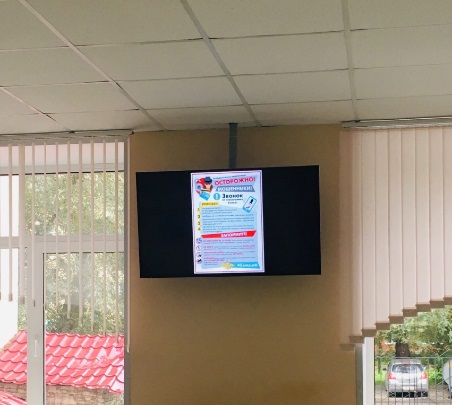           23 видеоролика транслировались в ежедневном режиме на 3-х видеоэкранах города: «Как отличить МФО от мошенников», «Правила кредитования», «Правила страхования вкладов», «Правило хранения денег», «Финансовая подушка безопасности», «Легкие деньги», «Не храните пин-код вместе с картой», «Полиция Кузбасса предупреждает», «Страховка бизнеса», «Черные кредиторы», «Как распознать телефонного мошенника», «Подменные номера банка», «Ваша карта заблокирована», «Если предлагают вложить деньги», «Осторожно, коллектор!», «Кредитка-бандитка», «Звонок на миллион: как не попасть на удочку мошенника», «Честный срок: кредит или рассрочка», «Оплата по QR-коду», «Будьте бдительны: инвестиции; SMS-попрошайничество», «Ваши деньги списывают с карты», «Не видитесь на легкий выигрыш», «Банковские коды». 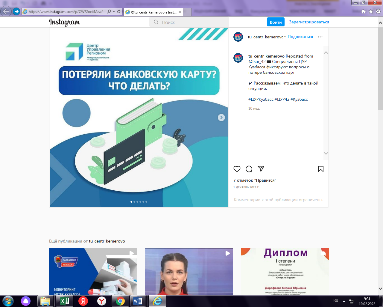              В местах массового нахождения граждан распространено 17 100 памяток, 610 буклетов Центробанка, УМВД России, прокуратуры г. Кемерово, УФССП Кузбасса.           В социальной сети «Instagram», «ВКонтакте» территориальных управлений администрации города, территориальных отделах самоуправлений размещены памятки по финансовой тематике. В холлах территориального управления Центрального района памятки и видеоролики о финансовой грамотности транслируются по телевизору.                                   23 видеоролика транслировались в ежедневном режиме на 3-х видеоэкранах города: «Как отличить МФО от мошенников», «Правила кредитования», «Правила страхования вкладов», «Правило хранения денег», «Финансовая подушка безопасности», «Легкие деньги», «Не храните пин-код вместе с картой», «Полиция Кузбасса предупреждает», «Страховка бизнеса», «Черные кредиторы», «Как распознать телефонного мошенника», «Подменные номера банка», «Ваша карта заблокирована», «Если предлагают вложить деньги», «Осторожно, коллектор!», «Кредитка-бандитка», «Звонок на миллион: как не попасть на удочку мошенника», «Честный срок: кредит или рассрочка», «Оплата по QR-коду», «Будьте бдительны: инвестиции; SMS-попрошайничество», «Ваши деньги списывают с карты», «Не видитесь на легкий выигрыш», «Банковские коды».              В местах массового нахождения граждан распространено 17 100 памяток, 610 буклетов Центробанка, УМВД России, прокуратуры г. Кемерово, УФССП Кузбасса.22.2.Осуществление регулярного пополнения и обновления информации разделов, посвященных вопросам повышения уровня финансовой грамотности населения на официальном сайте администрации города Кемерово в информационно-телекоммуникационной сети «Интернет»В рамках информационно-разъяснительных мероприятий, направленных на повышение финансовой грамотности граждан на территории города Кемерово, в разделе «Финансовая грамотность» на официальном сайте администрации города (https://kemerovo.ru/) и его официальных аккаунтах в социальных сетях  размещена  и регулярно актуализируется информация о защите прав граждан в сфере оказания кредитных и финансовых услуг, ссылки на информационные сайты по финансовой грамотности. За отчетный период на вышеуказанном сайте в разделах «Новости», «Пенсионный фонд информирует», «Налоговая инспекция информирует», «Федеральная служба судебных приставов информирует», «ГУ МВД России по Кемеровской области информирует», «Фонд социального страхования РФ информирует», «Ипотечные займы для семей», «Личные финансы», «Ипотечное кредитование», «Видеоролики по финансовой грамотности» размещены 100 памяток, 20 видеороликов. В рамках информационно-разъяснительных мероприятий, направленных на повышение финансовой грамотности граждан на территории города Кемерово, в разделе «Финансовая грамотность» на официальном сайте администрации города (https://kemerovo.ru/) и его официальных аккаунтах в социальных сетях  размещена  и регулярно актуализируется информация о защите прав граждан в сфере оказания кредитных и финансовых услуг, ссылки на информационные сайты по финансовой грамотности. За отчетный период на вышеуказанном сайте в разделах «Новости», «Пенсионный фонд информирует», «Налоговая инспекция информирует», «Федеральная служба судебных приставов информирует», «ГУ МВД России по Кемеровской области информирует», «Фонд социального страхования РФ информирует», «Ипотечные займы для семей», «Личные финансы», «Ипотечное кредитование», «Видеоролики по финансовой грамотности» размещены 100 памяток, 20 видеороликов. 22.3.Размещение в средствах массовой информации и в информационно-телекоммуникационной сети «Интернет» сведений о применении мер административного воздействия к лицам, нарушившим требования законодательства о защите прав и законных интересов физических лиц, при осуществлении деятельности по возврату просроченной задолженностиПо информации Управления Федеральной службы судебных приставов по Кемеровской области – Кузбассу (далее – Управление ФССП), ежедневно принимаются всевозможные меры по защите прав и законных интересов физических лиц при осуществлении деятельности по возврату просроченной задолженности. За 2021 год Управлением ФССП рассмотрено 761 обращение граждан о нарушении их прав с участием лиц, включенных в государственный реестр юридических лиц, осуществляющих деятельность по возврату просроченной задолженности. Проведено 17 внеплановых проверок в отношении коллекторских агентств, осуществляющих деятельность по возврату просроченной задолженности в качестве основного вида деятельности, в ходе которых выявлены нарушения обязательных требований. По результатам работы составлены 174 протокола об административных нарушениях, в судах рассмотрено 176 дел, из которых по 172 делам назначено штрафов на общую сумму 7,0 млн. рублей. По 2 делам назначено административное наказание в виде предупреждения, по 2 делам производство прекращено. В частности, назначены административные штрафы на сумму 0,3 млн. рублей ООО «Региональная служба взыскания»,                                ООО «Служба судебно-правового взыскания» оштрафована на 0,19 млн. рублей, назначены административные штрафы на 0,15 млн. рублей ООО МКК «Экофинанс», ООО МФК «Вэббанкир» назначено штрафов на сумму 0,16 млн. рублей, ООО МФК «Займер» оштрафовано на 0,11 млн рублей. Еще 26 компаниям назначены штрафы от 20 тыс. рублей до 100 тыс. рублей. Кроме того, привлечены к административной ответственности компании: ООО «Свобода от долгов», ООО «Приоритет»,                                  ООО «Перспектива», ООО «М.Б.А. Финансы», которые нарушили требования п. 4 ч. 2 ст. 6 Федерального закона от 03.07.2016 № 230-ФЗ, выразившееся в психологическом давлении на должника, а также нарушение требований п. 2 ч.5 ст. 7 вышеуказанного закона в части направлений текстовых и голосовых сообщений, передаваемых по сетям  электросвязи, более 2  раз в сутки, более 4 раз в неделю. По информации Управления ФССП за 2021 год количество исполнительных производств в пользу кредитных организаций увеличилось в 1,5 раза, сумма общей задолженности по исполнительным производствам по городу Кемерово составила 7,8 млрд. рублей (за 2020 год- 1,3 млрд. рублей). Актуальную информацию о своих долгах можно узнать на официальном сайте Управления ФССП (https://fssp.gov.ru/).По информации Управления Федеральной службы судебных приставов по Кемеровской области – Кузбассу (далее – Управление ФССП), ежедневно принимаются всевозможные меры по защите прав и законных интересов физических лиц при осуществлении деятельности по возврату просроченной задолженности. За 2021 год Управлением ФССП рассмотрено 761 обращение граждан о нарушении их прав с участием лиц, включенных в государственный реестр юридических лиц, осуществляющих деятельность по возврату просроченной задолженности. Проведено 17 внеплановых проверок в отношении коллекторских агентств, осуществляющих деятельность по возврату просроченной задолженности в качестве основного вида деятельности, в ходе которых выявлены нарушения обязательных требований. По результатам работы составлены 174 протокола об административных нарушениях, в судах рассмотрено 176 дел, из которых по 172 делам назначено штрафов на общую сумму 7,0 млн. рублей. По 2 делам назначено административное наказание в виде предупреждения, по 2 делам производство прекращено. В частности, назначены административные штрафы на сумму 0,3 млн. рублей ООО «Региональная служба взыскания»,                                ООО «Служба судебно-правового взыскания» оштрафована на 0,19 млн. рублей, назначены административные штрафы на 0,15 млн. рублей ООО МКК «Экофинанс», ООО МФК «Вэббанкир» назначено штрафов на сумму 0,16 млн. рублей, ООО МФК «Займер» оштрафовано на 0,11 млн рублей. Еще 26 компаниям назначены штрафы от 20 тыс. рублей до 100 тыс. рублей. Кроме того, привлечены к административной ответственности компании: ООО «Свобода от долгов», ООО «Приоритет»,                                  ООО «Перспектива», ООО «М.Б.А. Финансы», которые нарушили требования п. 4 ч. 2 ст. 6 Федерального закона от 03.07.2016 № 230-ФЗ, выразившееся в психологическом давлении на должника, а также нарушение требований п. 2 ч.5 ст. 7 вышеуказанного закона в части направлений текстовых и голосовых сообщений, передаваемых по сетям  электросвязи, более 2  раз в сутки, более 4 раз в неделю. По информации Управления ФССП за 2021 год количество исполнительных производств в пользу кредитных организаций увеличилось в 1,5 раза, сумма общей задолженности по исполнительным производствам по городу Кемерово составила 7,8 млрд. рублей (за 2020 год- 1,3 млрд. рублей). Актуальную информацию о своих долгах можно узнать на официальном сайте Управления ФССП (https://fssp.gov.ru/).22.4.Информирование граждан о мероприятиях по финансовой грамотности в средствах массовой информации, в т.ч. посредством цифровой платформы финансовой грамотности населения КузбассаВ целях снижения кредитного долгового бремени горожан, а также обеспечения наибольшего охвата граждан актуальной информацией по вопросам налоговой, страховой, пенсионной и финансовой грамотности на территории города Кемерово круглогодично реализуются мероприятия по финансовому просвещению горожан. На 48 официальных сайтах государственных и муниципальных учреждений образования, культуры, спорта, социальной защиты населения размещены ссылки на информационные сайты, посвященные финансовой тематике, а также ссылки на проходящие мероприятия, в том числе проводимых онлайн.           На официальном сайте ФНС (www.nalog.gov.ru) ежеквартально размещается перечень о предстоящих вебинарах для физических и юридических лиц. В 2021 году проведено 11 вебинаров для налогоплательщиков по актуальным изменениям налогового законодательства и сроках уплаты имущественных налогов, подаче деклараций, электронной регистрации бизнеса и других.           На Цифровой платформе финансовой грамотности Кузбасса (http://рцфгк42.рф/Календарь мероприятий) размещены мероприятия по финансовому просвещению граждан, запланированные во всех муниципалитетах Кузбасса. С начала работы на платформе проведено более 521 мероприятие для 28,3 тысяч граждан города Кемерово: школьников, студентов средне-специальных и высших общеобразовательных учреждений, предпринимателей, работающих граждан, пенсионеров, волонтеров и самозанятых граждан.В целях снижения кредитного долгового бремени горожан, а также обеспечения наибольшего охвата граждан актуальной информацией по вопросам налоговой, страховой, пенсионной и финансовой грамотности на территории города Кемерово круглогодично реализуются мероприятия по финансовому просвещению горожан. На 48 официальных сайтах государственных и муниципальных учреждений образования, культуры, спорта, социальной защиты населения размещены ссылки на информационные сайты, посвященные финансовой тематике, а также ссылки на проходящие мероприятия, в том числе проводимых онлайн.           На официальном сайте ФНС (www.nalog.gov.ru) ежеквартально размещается перечень о предстоящих вебинарах для физических и юридических лиц. В 2021 году проведено 11 вебинаров для налогоплательщиков по актуальным изменениям налогового законодательства и сроках уплаты имущественных налогов, подаче деклараций, электронной регистрации бизнеса и других.           На Цифровой платформе финансовой грамотности Кузбасса (http://рцфгк42.рф/Календарь мероприятий) размещены мероприятия по финансовому просвещению граждан, запланированные во всех муниципалитетах Кузбасса. С начала работы на платформе проведено более 521 мероприятие для 28,3 тысяч граждан города Кемерово: школьников, студентов средне-специальных и высших общеобразовательных учреждений, предпринимателей, работающих граждан, пенсионеров, волонтеров и самозанятых граждан.22.5.Взаимодействие с руководителями организаций по проведению информационных мероприятий по финансовой и инвестиционной грамотности среди работников              В рамках проведения информационных мероприятий по финансовой и инвестиционной грамотности  в мае и июне 2021 года представителями АИЖК Кузбасса проведены выездные встречи с работниками                       ПАО КОКС и КАО Азот о действующих изменениях в жилищном законодательстве, государственной поддержке семей с детьми, о продлении срока действия «президентской» программы до 31.12.2023.            В адрес страховых и банковских организаций, промышленных предприятий, государственных и муниципальных учреждений направляется информационный материал о проводимых в городе мероприятиях, фестивалях, диктантах и зачетах по финансовой грамотности как на муниципальном уровне, так и региональном, и Всероссийском.            14.04.2021 года в концертном зале МАУ «Дворец молодежи» (г. Кемерово, ул. Рукавишникова, 15) в рамках семинара «Обзор изменений законодательства» состоялась встреча с представителями                                ПАО «Совкомбанк» на тему: «Стабильное финансовое будущее, Свой бизнес» (59 участников).           07.12.2021 в рамках проекта «Ярмарка научных идей» на базе ФГБУВО «Кузбасский государственный технический университет им. Т.Ф. Горбачева», при поддержке специалистов СибГУ ЦБРФ, для преподавателей, педагогов высших образовательных учреждений и студентов старших курсов проведено лекционное мероприятие «Грамотный инвестор» (35 участников).              В рамках проведения информационных мероприятий по финансовой и инвестиционной грамотности  в мае и июне 2021 года представителями АИЖК Кузбасса проведены выездные встречи с работниками                       ПАО КОКС и КАО Азот о действующих изменениях в жилищном законодательстве, государственной поддержке семей с детьми, о продлении срока действия «президентской» программы до 31.12.2023.            В адрес страховых и банковских организаций, промышленных предприятий, государственных и муниципальных учреждений направляется информационный материал о проводимых в городе мероприятиях, фестивалях, диктантах и зачетах по финансовой грамотности как на муниципальном уровне, так и региональном, и Всероссийском.            14.04.2021 года в концертном зале МАУ «Дворец молодежи» (г. Кемерово, ул. Рукавишникова, 15) в рамках семинара «Обзор изменений законодательства» состоялась встреча с представителями                                ПАО «Совкомбанк» на тему: «Стабильное финансовое будущее, Свой бизнес» (59 участников).           07.12.2021 в рамках проекта «Ярмарка научных идей» на базе ФГБУВО «Кузбасский государственный технический университет им. Т.Ф. Горбачева», при поддержке специалистов СибГУ ЦБРФ, для преподавателей, педагогов высших образовательных учреждений и студентов старших курсов проведено лекционное мероприятие «Грамотный инвестор» (35 участников). 3. Профилактика противоправных действий на рынке финансовых услуг3. Профилактика противоправных действий на рынке финансовых услуг3. Профилактика противоправных действий на рынке финансовых услуг3. Профилактика противоправных действий на рынке финансовых услуг33.1.Организация проведения разъяснительной работы среди граждан пожилого возраста, инвалидов и работников социальной службы, воспитанников детских учреждений и домов-интернатов при оказании социальных услуг в целях выявления и предотвращения мошеннических действий на финансовом рынкеВ рамках информационно-разъяснительной работы среди получателей социальных услуг на дому сотрудниками социального обслуживания населения были распространены буклеты и памятки, предоставленные Управлением МВД, СибГУ ЦБ РФ, Управления УФССП и Прокуратурой г. Кемерово: «Не дай себя обмануть – компенсации за БАД», «Не дай себя обмануть – родственник в беде», «Внимание! Взлом в социальных сетях», «Как выбрать банк», «Как распознать телефонного мошенника», «Полиция Кузбасса предупреждает», «Черные кредиторы», «О продаже/покупке товаров в сети «Интернет», «Как избежать кражи из частного дома или квартиры», «Что делать, если потерялся ребенок?», «СМС-попрошайничество» и другие. В рамках онлайн-проекта «Финансовая грамотность для старшего поколения» (https://pensionfg.ru/) для 209 граждан пожилого возраста проведены онлайн-уроки: «Экономия для жизни», «Выбираем банк в помощники», «Финансовое мошенничество. Защити себя и свою семью».                                                                                                                                                                            22.03.2021 для получателей социальных услуг представителем ПАО Сбербанк проведен семинар на тему: «Управление своими финансами» (1 занятие, 25 человек).                                             В марте 2021 года в рамках весенней онлайн-сессии воспитанниками МБУ «Детский дом № 1»,                    МБУ «Детский дом № 2» были просмотрены фильмы «Карманные деньги» и «Как защитить свои данные в сети «Интернет», были прослушаны разъяснительные беседы о разумной трате денег, разобраны основные вопросы по защите персональных данных. Также организованы онлайн – уроки «Как проверить деньги на подлинность и что делать с поврежденными деньгами», «Куда ушли деньги?», на которых воспитанникам рассказали, как распознать фальшивую купюру; разобраны некоторые ситуации по разоблачению мошенников. Для воспитанников МБУ «Детский дом № 105» проведена игра «Финансовая грамотность» и обучающее занятие «Мой первый финансовый план». Для воспитанников МБОУ «Школа-интернат № 22» проведены мероприятия «Зачем нужны деньги?» и «История денег». Для МБОУ «Общеобразовательная школа-интернат № 27» проведены «Урок финансовой грамотности» и «Бюджет семьи». Для воспитанников МАОУ «Общеобразовательная школа-интернат психолого-педагогической поддержки № 30» организован просмотр мультфильмов «Азбука финансовой грамотности», «Смешарики Пин-Код», игра-обсуждение  «Доходы и расходы моей семьи». В МБОУ «Общеобразовательная школа психолого-педагогической поддержки с осуществлением медицинской реабилитации детей с нарушением опорно-двигательного аппарата № 100» организован показ видео-урока «Кибербезопасность. Риски и мошенники. Безопасность в цифровом мире».    В апреле 2021 года сотрудниками СибГУ ЦБ РФ на базе МБУ «Детский дом № 1» проведены лекции среди воспитанников 11-15 лет по темам: «Откуда берутся деньги, и кто их контролирует?», «Финансовое мошенничество»; игра «Мани мафия».         С мая по сентябрь 2021 года для воспитанников детских домов проведено более 30 онлайн-уроков по финансовой грамотности по темам: «Кибербезопасность. Риски и мошенники», «Безопасность в цифровом мире», «Как защититься от кибермошенничества», «Все про кредит или 4 правила, которые помогут», «Риски потери денежных средств и имущества», «Платить и зарабатывать банковской картой» и другие.          В ноябре-декабре 2021 года в рамках реализации регионального проекта по финансовой грамотности для детских домов на базе МБУ «Детский дом № 1» прошли игровые и практические занятия среди воспитанников: - поврежденные и фальшивые деньги;- деньги и труд;- семейный бюджет. Личный финансовый план;- депозит;- деньги и стоимость.В рамках информационно-разъяснительной работы среди получателей социальных услуг на дому сотрудниками социального обслуживания населения были распространены буклеты и памятки, предоставленные Управлением МВД, СибГУ ЦБ РФ, Управления УФССП и Прокуратурой г. Кемерово: «Не дай себя обмануть – компенсации за БАД», «Не дай себя обмануть – родственник в беде», «Внимание! Взлом в социальных сетях», «Как выбрать банк», «Как распознать телефонного мошенника», «Полиция Кузбасса предупреждает», «Черные кредиторы», «О продаже/покупке товаров в сети «Интернет», «Как избежать кражи из частного дома или квартиры», «Что делать, если потерялся ребенок?», «СМС-попрошайничество» и другие. В рамках онлайн-проекта «Финансовая грамотность для старшего поколения» (https://pensionfg.ru/) для 209 граждан пожилого возраста проведены онлайн-уроки: «Экономия для жизни», «Выбираем банк в помощники», «Финансовое мошенничество. Защити себя и свою семью».                                                                                                                                                                            22.03.2021 для получателей социальных услуг представителем ПАО Сбербанк проведен семинар на тему: «Управление своими финансами» (1 занятие, 25 человек).                                             В марте 2021 года в рамках весенней онлайн-сессии воспитанниками МБУ «Детский дом № 1»,                    МБУ «Детский дом № 2» были просмотрены фильмы «Карманные деньги» и «Как защитить свои данные в сети «Интернет», были прослушаны разъяснительные беседы о разумной трате денег, разобраны основные вопросы по защите персональных данных. Также организованы онлайн – уроки «Как проверить деньги на подлинность и что делать с поврежденными деньгами», «Куда ушли деньги?», на которых воспитанникам рассказали, как распознать фальшивую купюру; разобраны некоторые ситуации по разоблачению мошенников. Для воспитанников МБУ «Детский дом № 105» проведена игра «Финансовая грамотность» и обучающее занятие «Мой первый финансовый план». Для воспитанников МБОУ «Школа-интернат № 22» проведены мероприятия «Зачем нужны деньги?» и «История денег». Для МБОУ «Общеобразовательная школа-интернат № 27» проведены «Урок финансовой грамотности» и «Бюджет семьи». Для воспитанников МАОУ «Общеобразовательная школа-интернат психолого-педагогической поддержки № 30» организован просмотр мультфильмов «Азбука финансовой грамотности», «Смешарики Пин-Код», игра-обсуждение  «Доходы и расходы моей семьи». В МБОУ «Общеобразовательная школа психолого-педагогической поддержки с осуществлением медицинской реабилитации детей с нарушением опорно-двигательного аппарата № 100» организован показ видео-урока «Кибербезопасность. Риски и мошенники. Безопасность в цифровом мире».    В апреле 2021 года сотрудниками СибГУ ЦБ РФ на базе МБУ «Детский дом № 1» проведены лекции среди воспитанников 11-15 лет по темам: «Откуда берутся деньги, и кто их контролирует?», «Финансовое мошенничество»; игра «Мани мафия».         С мая по сентябрь 2021 года для воспитанников детских домов проведено более 30 онлайн-уроков по финансовой грамотности по темам: «Кибербезопасность. Риски и мошенники», «Безопасность в цифровом мире», «Как защититься от кибермошенничества», «Все про кредит или 4 правила, которые помогут», «Риски потери денежных средств и имущества», «Платить и зарабатывать банковской картой» и другие.          В ноябре-декабре 2021 года в рамках реализации регионального проекта по финансовой грамотности для детских домов на базе МБУ «Детский дом № 1» прошли игровые и практические занятия среди воспитанников: - поврежденные и фальшивые деньги;- деньги и труд;- семейный бюджет. Личный финансовый план;- депозит;- деньги и стоимость.33.2.Информирование правоохранительных органов по вопросам незаконной деятельности микрофинансовых организаций и коллекторов при поступлении информации от гражданАдминистрацией города Кемерово налажено взаимодействие с государственными органами, регулирующими деятельность микрофинансовых организаций, в рамках заключенных соглашений о сотрудничестве. При наличии подобных обращений/жалоб администрацией города Кемерово в адрес СибГУ ЦБ РФ направляется информация о выявленных нарушениях с целью проведения контрольных мероприятий в отношении нарушителей и принятия решения в рамках компетенции. Сотрудниками администрации города Кемерово в ходе проведения «Прямой телефонной линии»    27.01.2021, 24.02.2021, 24.03.2021, 23.06.2021, 21.07.2021, 25.08.2021, 22.09.2021, 20.10.2021 и 17.11.2021 даны разъяснения по вопросам деятельности МФО, кредитного потребительского кооператива, оформления банкротства физических лиц. Администрацией города Кемерово налажено взаимодействие с государственными органами, регулирующими деятельность микрофинансовых организаций, в рамках заключенных соглашений о сотрудничестве. При наличии подобных обращений/жалоб администрацией города Кемерово в адрес СибГУ ЦБ РФ направляется информация о выявленных нарушениях с целью проведения контрольных мероприятий в отношении нарушителей и принятия решения в рамках компетенции. Сотрудниками администрации города Кемерово в ходе проведения «Прямой телефонной линии»    27.01.2021, 24.02.2021, 24.03.2021, 23.06.2021, 21.07.2021, 25.08.2021, 22.09.2021, 20.10.2021 и 17.11.2021 даны разъяснения по вопросам деятельности МФО, кредитного потребительского кооператива, оформления банкротства физических лиц. 33.3.Организация постоянной работы комиссии по рассмотрению обращений граждан по вопросам кредитованияВ соответствии с постановлением администрации города Кемерово от 19.01.2015 № 40 создана и действует комиссия по рассмотрению обращений граждан по вопросам кредитования (далее – Комиссия). В рамках работы Комиссии за 2021 год рассмотрены 13 обращений, в рамках которых были уточнены состав семьи заявителей, размер и источники ежемесячного дохода, цели кредитования и причины возникновения просроченной задолженности. В результате рассмотрения обращений граждан были реализованы следующие мероприятия:- 1 заявителю по результатам обследования жилищно-бытовых условий управлением социальной защиты населения администрации г. Кемерово принято решение об оказании адресной социальной помощи на неотложные нужды из средств бюджета города Кемерово на общую сумму 5 000 рублей, а также оказана бесплатная юридическая консультация на базе МБУ «Комплексный центр социального обслуживания населения Ленинского района г. Кемерово»; - 2 заявителям даны разъяснения по вопросу взыскания на заложенное имущество (квартиру) и его реализации на торгах в целях возврата кредитных средств и процентов по кредиту, направлено ходатайство в кредитную организацию об оказании мер возможного урегулирования задолженности, оказана консультация комитетом по жилищным вопросам администрации г. Кемерово по вопросу предоставления жилого помещения муниципального жилищного фонда в случае вступления в силу решения суда о выселении;- 1 заявителю даны разъяснения по вопросу оформления в кредит автомобиля для многодетной семьи, в том числе, по участию в госпрограмме субсидирования автокредитов для физических лиц «Семейный автомобиль»; - 1 заявителю даны разъяснения по вопросу действия карты жителя Кузбасса, выданной ПАО «Сбербанк», в случае ареста судебными приставами банковских счетов заявителя;- 1 заявителю совместно с управлением жилищно-коммунального хозяйства даны разъяснения по вопросу благоустройства территории многоквартирного дома, прилегающего к отделению кредитной организации;- 1 заявителю даны разъяснения по вопросу защиты прав потребителей и обеспечению доступности финансовых услуг. Обращение перенаправлено в Сибирское главное управление ЦБ РФ для рассмотрения и принятия мер, дополнительно направлено ходатайство в кредитную организацию об оказании мер возможного урегулирования задолженности;- 1 заявителю, в отношении которого уже вынесено судебное решение и осуществляется исполнительное производство с целью взыскания задолженности, даны разъяснения о возможности снижения размера удержания из дохода (пенсии) по исполнительному производству, предоставлены соответствующие образцы заявлений для предоставления их в районные отделы судебных приставов;- 1 заявителю даны разъяснения по вопросу повышения цен на жилье и темпу роста заработной платы;- 1 заявителю даны разъяснения о социально-экономическом развитии города Кемерово;- 1 заявителю даны разъяснения по вопросу оказания мер социальной поддержки, в том числе в виде материальной помощи и детских пособий, предоставлены контакты отдела социальных выплат и льгот Заводского района г. Кемерово, а также разъяснения по жилищным вопросам;- 1 заявителю даны разъяснения по защите прав потребителей финансовых услуг при оформлении ими банковских кредитных продуктов и «навязывании» дополнительных услуг сотрудниками банка;- 1 заявителю даны разъяснения по вопросу рефинансирования ипотечных обязательств.В соответствии с постановлением администрации города Кемерово от 19.01.2015 № 40 создана и действует комиссия по рассмотрению обращений граждан по вопросам кредитования (далее – Комиссия). В рамках работы Комиссии за 2021 год рассмотрены 13 обращений, в рамках которых были уточнены состав семьи заявителей, размер и источники ежемесячного дохода, цели кредитования и причины возникновения просроченной задолженности. В результате рассмотрения обращений граждан были реализованы следующие мероприятия:- 1 заявителю по результатам обследования жилищно-бытовых условий управлением социальной защиты населения администрации г. Кемерово принято решение об оказании адресной социальной помощи на неотложные нужды из средств бюджета города Кемерово на общую сумму 5 000 рублей, а также оказана бесплатная юридическая консультация на базе МБУ «Комплексный центр социального обслуживания населения Ленинского района г. Кемерово»; - 2 заявителям даны разъяснения по вопросу взыскания на заложенное имущество (квартиру) и его реализации на торгах в целях возврата кредитных средств и процентов по кредиту, направлено ходатайство в кредитную организацию об оказании мер возможного урегулирования задолженности, оказана консультация комитетом по жилищным вопросам администрации г. Кемерово по вопросу предоставления жилого помещения муниципального жилищного фонда в случае вступления в силу решения суда о выселении;- 1 заявителю даны разъяснения по вопросу оформления в кредит автомобиля для многодетной семьи, в том числе, по участию в госпрограмме субсидирования автокредитов для физических лиц «Семейный автомобиль»; - 1 заявителю даны разъяснения по вопросу действия карты жителя Кузбасса, выданной ПАО «Сбербанк», в случае ареста судебными приставами банковских счетов заявителя;- 1 заявителю совместно с управлением жилищно-коммунального хозяйства даны разъяснения по вопросу благоустройства территории многоквартирного дома, прилегающего к отделению кредитной организации;- 1 заявителю даны разъяснения по вопросу защиты прав потребителей и обеспечению доступности финансовых услуг. Обращение перенаправлено в Сибирское главное управление ЦБ РФ для рассмотрения и принятия мер, дополнительно направлено ходатайство в кредитную организацию об оказании мер возможного урегулирования задолженности;- 1 заявителю, в отношении которого уже вынесено судебное решение и осуществляется исполнительное производство с целью взыскания задолженности, даны разъяснения о возможности снижения размера удержания из дохода (пенсии) по исполнительному производству, предоставлены соответствующие образцы заявлений для предоставления их в районные отделы судебных приставов;- 1 заявителю даны разъяснения по вопросу повышения цен на жилье и темпу роста заработной платы;- 1 заявителю даны разъяснения о социально-экономическом развитии города Кемерово;- 1 заявителю даны разъяснения по вопросу оказания мер социальной поддержки, в том числе в виде материальной помощи и детских пособий, предоставлены контакты отдела социальных выплат и льгот Заводского района г. Кемерово, а также разъяснения по жилищным вопросам;- 1 заявителю даны разъяснения по защите прав потребителей финансовых услуг при оформлении ими банковских кредитных продуктов и «навязывании» дополнительных услуг сотрудниками банка;- 1 заявителю даны разъяснения по вопросу рефинансирования ипотечных обязательств.4. Организация мониторинга уровня финансовой грамотности населения и субъектов малого и среднего предпринимательства4. Организация мониторинга уровня финансовой грамотности населения и субъектов малого и среднего предпринимательства4. Организация мониторинга уровня финансовой грамотности населения и субъектов малого и среднего предпринимательства4. Организация мониторинга уровня финансовой грамотности населения и субъектов малого и среднего предпринимательства4.1Содействие в организации и проведении онлайн мониторинга удовлетворенности населения деятельностью финансовых организаций и доступности финансовых услугЕжегодно ФГБУВО «Кузбасский государственный технический университет им. Т. Ф. Горбачева» проводит анкетный опрос, нацеленный на изучение общественного мнения об удовлетворенности и доступности жителей Кузбасса услугами, предоставляемыми финансовыми организациями. На официальном сайте администрации города Кемерово (www.kemerovo.ru) в разделе «Актуально» - «Опросы общественного мнения» с сентября по декабрь 2021 года размещалась кликабельная ссылка на анкету в Googlе-форме.Ежегодно ФГБУВО «Кузбасский государственный технический университет им. Т. Ф. Горбачева» проводит анкетный опрос, нацеленный на изучение общественного мнения об удовлетворенности и доступности жителей Кузбасса услугами, предоставляемыми финансовыми организациями. На официальном сайте администрации города Кемерово (www.kemerovo.ru) в разделе «Актуально» - «Опросы общественного мнения» с сентября по декабрь 2021 года размещалась кликабельная ссылка на анкету в Googlе-форме.4.2Содействие в организации и проведении мониторинга доступности финансовых услуг для субъектов малого и среднего предпринимательства Ежегодно Центробанком России проводится анкетный опрос, нацеленный на изучение общественного мнения о доступности финансовых услуг для субъектов малого и среднего предпринимательства. На официальном сайте администрации города Кемерово (www.kemerovo.ru) в разделе «Актуально» - «Опросы общественного мнения» с октября по декабрь 2021 года размещалась кликабельная ссылка на анкету в Googlе-форме.Ежегодно Центробанком России проводится анкетный опрос, нацеленный на изучение общественного мнения о доступности финансовых услуг для субъектов малого и среднего предпринимательства. На официальном сайте администрации города Кемерово (www.kemerovo.ru) в разделе «Актуально» - «Опросы общественного мнения» с октября по декабрь 2021 года размещалась кликабельная ссылка на анкету в Googlе-форме.